Prep Prep Prep Prep Prep Prep Prep Prep Prep Prep Prep Prep Prep Prep Prep Prep Prep Prep Term 1Term 1Term 2Term 2Term 2Term 2Term 2Term 2Term 3Term 3Term 3Term 3Term 4Term 4Term 4EnglishEnglishEnjoying our new worldStudents listen to and read texts to explore predictable text structures and common visual patterns in a range of literary and non-literary texts, including fiction and non-fiction books and everyday texts. They engage in multiple opportunities to learn about language, literature and literacy within the five contexts of learning - focused teaching and learning, play, real-life situations, investigations and routines and transitions.Enjoying our new worldStudents listen to and read texts to explore predictable text structures and common visual patterns in a range of literary and non-literary texts, including fiction and non-fiction books and everyday texts. They engage in multiple opportunities to learn about language, literature and literacy within the five contexts of learning - focused teaching and learning, play, real-life situations, investigations and routines and transitions.Enjoying and retelling storiesStudents listen to and engage with a range of literary and non-literary texts with a focus on exploring how language is used to entertain through retelling events. They engage in multiple opportunities to learn about language, literature and literacy within the five contexts of learning - focused teaching and learning, play, real-life situations, investigations, and routines and transitions. Students sequence events from a range of texts and select a favourite story to retell to a small group of classmates. They prepare for their spoken retelling by drawing events in sequence and writing simple sentencesStudents listen to short, decodable and predictable texts and demonstrate use of predicting and questioning strategies to make meaning from texts. They recall one or two events from texts with familiar topics. They identify connections between texts and their personal experience.Enjoying and retelling storiesStudents listen to and engage with a range of literary and non-literary texts with a focus on exploring how language is used to entertain through retelling events. They engage in multiple opportunities to learn about language, literature and literacy within the five contexts of learning - focused teaching and learning, play, real-life situations, investigations, and routines and transitions. Students sequence events from a range of texts and select a favourite story to retell to a small group of classmates. They prepare for their spoken retelling by drawing events in sequence and writing simple sentencesStudents listen to short, decodable and predictable texts and demonstrate use of predicting and questioning strategies to make meaning from texts. They recall one or two events from texts with familiar topics. They identify connections between texts and their personal experience.Enjoying and retelling storiesStudents listen to and engage with a range of literary and non-literary texts with a focus on exploring how language is used to entertain through retelling events. They engage in multiple opportunities to learn about language, literature and literacy within the five contexts of learning - focused teaching and learning, play, real-life situations, investigations, and routines and transitions. Students sequence events from a range of texts and select a favourite story to retell to a small group of classmates. They prepare for their spoken retelling by drawing events in sequence and writing simple sentencesStudents listen to short, decodable and predictable texts and demonstrate use of predicting and questioning strategies to make meaning from texts. They recall one or two events from texts with familiar topics. They identify connections between texts and their personal experience.Enjoying and retelling storiesStudents listen to and engage with a range of literary and non-literary texts with a focus on exploring how language is used to entertain through retelling events. They engage in multiple opportunities to learn about language, literature and literacy within the five contexts of learning - focused teaching and learning, play, real-life situations, investigations, and routines and transitions. Students sequence events from a range of texts and select a favourite story to retell to a small group of classmates. They prepare for their spoken retelling by drawing events in sequence and writing simple sentencesStudents listen to short, decodable and predictable texts and demonstrate use of predicting and questioning strategies to make meaning from texts. They recall one or two events from texts with familiar topics. They identify connections between texts and their personal experience.Enjoying and retelling storiesStudents listen to and engage with a range of literary and non-literary texts with a focus on exploring how language is used to entertain through retelling events. They engage in multiple opportunities to learn about language, literature and literacy within the five contexts of learning - focused teaching and learning, play, real-life situations, investigations, and routines and transitions. Students sequence events from a range of texts and select a favourite story to retell to a small group of classmates. They prepare for their spoken retelling by drawing events in sequence and writing simple sentencesStudents listen to short, decodable and predictable texts and demonstrate use of predicting and questioning strategies to make meaning from texts. They recall one or two events from texts with familiar topics. They identify connections between texts and their personal experience.Enjoying and retelling storiesStudents listen to and engage with a range of literary and non-literary texts with a focus on exploring how language is used to entertain through retelling events. They engage in multiple opportunities to learn about language, literature and literacy within the five contexts of learning - focused teaching and learning, play, real-life situations, investigations, and routines and transitions. Students sequence events from a range of texts and select a favourite story to retell to a small group of classmates. They prepare for their spoken retelling by drawing events in sequence and writing simple sentencesStudents listen to short, decodable and predictable texts and demonstrate use of predicting and questioning strategies to make meaning from texts. They recall one or two events from texts with familiar topics. They identify connections between texts and their personal experience.Interacting with othersStudents listen to, view and interpret a range of multimodal texts, including poetry and rhymes, to develop an understanding of sound and letter knowledge and a range of language features. They engage in multiple opportunities to learn about language, literature and literacy within the five contexts of learning-focused teaching and learning, play, real-life situations, investigations and routines and transitions. Students create a rhyming verse and recite it to a familiar audience. They listen while others present their rhyme and show knowledge of rhyme by identifying the rhyming words that they have used.Interacting with othersStudents listen to, view and interpret a range of multimodal texts, including poetry and rhymes, to develop an understanding of sound and letter knowledge and a range of language features. They engage in multiple opportunities to learn about language, literature and literacy within the five contexts of learning-focused teaching and learning, play, real-life situations, investigations and routines and transitions. Students create a rhyming verse and recite it to a familiar audience. They listen while others present their rhyme and show knowledge of rhyme by identifying the rhyming words that they have used.Interacting with othersStudents listen to, view and interpret a range of multimodal texts, including poetry and rhymes, to develop an understanding of sound and letter knowledge and a range of language features. They engage in multiple opportunities to learn about language, literature and literacy within the five contexts of learning-focused teaching and learning, play, real-life situations, investigations and routines and transitions. Students create a rhyming verse and recite it to a familiar audience. They listen while others present their rhyme and show knowledge of rhyme by identifying the rhyming words that they have used.Interacting with othersStudents listen to, view and interpret a range of multimodal texts, including poetry and rhymes, to develop an understanding of sound and letter knowledge and a range of language features. They engage in multiple opportunities to learn about language, literature and literacy within the five contexts of learning-focused teaching and learning, play, real-life situations, investigations and routines and transitions. Students create a rhyming verse and recite it to a familiar audience. They listen while others present their rhyme and show knowledge of rhyme by identifying the rhyming words that they have used.Responding to textStudents have multiple opportunities to read, examine and respond to literature and explore text structure and organisation. Students create a short imaginative multimodal text that includes illustrations. They engage in multiple opportunities to learn about language, literature and literacy within the five contexts of learning - focused teaching and learning, play, real-life situations, investigations and routines and transitions.Students reads short, decodable and predictable texts and demonstrate understanding of concepts of print, sounds and letters, and decoding and self-monitoring strategies to make meaning from texts.Responding to textStudents have multiple opportunities to read, examine and respond to literature and explore text structure and organisation. Students create a short imaginative multimodal text that includes illustrations. They engage in multiple opportunities to learn about language, literature and literacy within the five contexts of learning - focused teaching and learning, play, real-life situations, investigations and routines and transitions.Students reads short, decodable and predictable texts and demonstrate understanding of concepts of print, sounds and letters, and decoding and self-monitoring strategies to make meaning from texts.Responding to textStudents have multiple opportunities to read, examine and respond to literature and explore text structure and organisation. Students create a short imaginative multimodal text that includes illustrations. They engage in multiple opportunities to learn about language, literature and literacy within the five contexts of learning - focused teaching and learning, play, real-life situations, investigations and routines and transitions.Students reads short, decodable and predictable texts and demonstrate understanding of concepts of print, sounds and letters, and decoding and self-monitoring strategies to make meaning from texts.Summative AssessmentSummative AssessmentMONITORING
Talking about a favourite story
Students select a favourite story and create a short-spoken response to elements of the story.MONITORING
Talking about a favourite story
Students select a favourite story and create a short-spoken response to elements of the story.Retell a story 
Informative response — written
Students demonstrate comprehension of, and personal connection to, a familiar story through retelling events to peers. They recall and write simple sentences. Listening and comprehending
Short answer questions
Students listen and respond orally to comprehension questions.Decoding
Short answer questions
Students decode words with known code and respond orally and physically to three questions.Retell a story 
Informative response — written
Students demonstrate comprehension of, and personal connection to, a familiar story through retelling events to peers. They recall and write simple sentences. Listening and comprehending
Short answer questions
Students listen and respond orally to comprehension questions.Decoding
Short answer questions
Students decode words with known code and respond orally and physically to three questions.Retell a story 
Informative response — written
Students demonstrate comprehension of, and personal connection to, a familiar story through retelling events to peers. They recall and write simple sentences. Listening and comprehending
Short answer questions
Students listen and respond orally to comprehension questions.Decoding
Short answer questions
Students decode words with known code and respond orally and physically to three questions.Retell a story 
Informative response — written
Students demonstrate comprehension of, and personal connection to, a familiar story through retelling events to peers. They recall and write simple sentences. Listening and comprehending
Short answer questions
Students listen and respond orally to comprehension questions.Decoding
Short answer questions
Students decode words with known code and respond orally and physically to three questions.Retell a story 
Informative response — written
Students demonstrate comprehension of, and personal connection to, a familiar story through retelling events to peers. They recall and write simple sentences. Listening and comprehending
Short answer questions
Students listen and respond orally to comprehension questions.Decoding
Short answer questions
Students decode words with known code and respond orally and physically to three questions.Retell a story 
Informative response — written
Students demonstrate comprehension of, and personal connection to, a familiar story through retelling events to peers. They recall and write simple sentences. Listening and comprehending
Short answer questions
Students listen and respond orally to comprehension questions.Decoding
Short answer questions
Students decode words with known code and respond orally and physically to three questions.Create, recite and respond to a rhyme and rhyming story
Informative response — oral
Students listen and demonstrate knowledge of rhyme through written and spoken communication. Students communicate an opinion about a familiar rhyming story and identify the use of rhyme.Create, recite and respond to a rhyme and rhyming story
Informative response — oral
Students listen and demonstrate knowledge of rhyme through written and spoken communication. Students communicate an opinion about a familiar rhyming story and identify the use of rhyme.Create, recite and respond to a rhyme and rhyming story
Informative response — oral
Students listen and demonstrate knowledge of rhyme through written and spoken communication. Students communicate an opinion about a familiar rhyming story and identify the use of rhyme.Create, recite and respond to a rhyme and rhyming story
Informative response — oral
Students listen and demonstrate knowledge of rhyme through written and spoken communication. Students communicate an opinion about a familiar rhyming story and identify the use of rhyme.Reading and comprehensionShort answer questionsStudents read aloud and respond orally to comprehension questions.Writing and creating a response to a story Imaginative response – writtenStudents write a letter to a main character from a familiar story and create a supporting image or illustration.Reading and comprehensionShort answer questionsStudents read aloud and respond orally to comprehension questions.Writing and creating a response to a story Imaginative response – writtenStudents write a letter to a main character from a familiar story and create a supporting image or illustration.Reading and comprehensionShort answer questionsStudents read aloud and respond orally to comprehension questions.Writing and creating a response to a story Imaginative response – writtenStudents write a letter to a main character from a familiar story and create a supporting image or illustration.MathematicsMathematicsUnit 1Engage in activities across the five contexts of learning — focused teaching & learning, investigations, active learning, real life situations, routines & transitions. Students have opportunities to develop understandings of:Number and place value — recall counting in ones, identify numbers in the environment, represent quantities, compare numbers, recall counting sequences, visualise arrangements to five, match numerals to quantities, count forwards and backwards from different starting points, compare quantities using ‘more’, ‘less’, ‘same’, identify numbers before, after and next in a sequence, order quantities and numeralsPatterns and algebra — identify how objects are similar or different, sort objects based on similar features, identify a rule for a ‘sort’, identify questions, identify patterns in the environment, copy and describe simple patterns, identify patterns within counting sequences.Unit 1Engage in activities across the five contexts of learning — focused teaching & learning, investigations, active learning, real life situations, routines & transitions. Students have opportunities to develop understandings of:Number and place value — recall counting in ones, identify numbers in the environment, represent quantities, compare numbers, recall counting sequences, visualise arrangements to five, match numerals to quantities, count forwards and backwards from different starting points, compare quantities using ‘more’, ‘less’, ‘same’, identify numbers before, after and next in a sequence, order quantities and numeralsPatterns and algebra — identify how objects are similar or different, sort objects based on similar features, identify a rule for a ‘sort’, identify questions, identify patterns in the environment, copy and describe simple patterns, identify patterns within counting sequences.Unit 2Engage in activities across the five contexts of learning — focused teaching & learning, investigations, active learning, real life situations, routines & transitions. Students have opportunities to develop understandings of:Number and place value — count to identify how many, recall forwards and backwards counting sequences, compare quantities, connect number names, numerals and quantities, represent quantities, partition quantities, represent addition situations using tens frames, identify parts and the whole, subitise collections to fivePatterns and algebra — copy, continue and describe patterns using objects and numbers Using units of measurement —sequence familiar events in time order, sequence the days of the week, connect days of the week to familiar eventsShape — describe lines, describe familiar two-dimensional shapes, compare and sort objects based on shape and function, construct using familiar three-dimensional objects, explore two-dimensional shapes.Unit 2Engage in activities across the five contexts of learning — focused teaching & learning, investigations, active learning, real life situations, routines & transitions. Students have opportunities to develop understandings of:Number and place value — count to identify how many, recall forwards and backwards counting sequences, compare quantities, connect number names, numerals and quantities, represent quantities, partition quantities, represent addition situations using tens frames, identify parts and the whole, subitise collections to fivePatterns and algebra — copy, continue and describe patterns using objects and numbers Using units of measurement —sequence familiar events in time order, sequence the days of the week, connect days of the week to familiar eventsShape — describe lines, describe familiar two-dimensional shapes, compare and sort objects based on shape and function, construct using familiar three-dimensional objects, explore two-dimensional shapes.Unit 2Engage in activities across the five contexts of learning — focused teaching & learning, investigations, active learning, real life situations, routines & transitions. Students have opportunities to develop understandings of:Number and place value — count to identify how many, recall forwards and backwards counting sequences, compare quantities, connect number names, numerals and quantities, represent quantities, partition quantities, represent addition situations using tens frames, identify parts and the whole, subitise collections to fivePatterns and algebra — copy, continue and describe patterns using objects and numbers Using units of measurement —sequence familiar events in time order, sequence the days of the week, connect days of the week to familiar eventsShape — describe lines, describe familiar two-dimensional shapes, compare and sort objects based on shape and function, construct using familiar three-dimensional objects, explore two-dimensional shapes.Unit 2Engage in activities across the five contexts of learning — focused teaching & learning, investigations, active learning, real life situations, routines & transitions. Students have opportunities to develop understandings of:Number and place value — count to identify how many, recall forwards and backwards counting sequences, compare quantities, connect number names, numerals and quantities, represent quantities, partition quantities, represent addition situations using tens frames, identify parts and the whole, subitise collections to fivePatterns and algebra — copy, continue and describe patterns using objects and numbers Using units of measurement —sequence familiar events in time order, sequence the days of the week, connect days of the week to familiar eventsShape — describe lines, describe familiar two-dimensional shapes, compare and sort objects based on shape and function, construct using familiar three-dimensional objects, explore two-dimensional shapes.Unit 2Engage in activities across the five contexts of learning — focused teaching & learning, investigations, active learning, real life situations, routines & transitions. Students have opportunities to develop understandings of:Number and place value — count to identify how many, recall forwards and backwards counting sequences, compare quantities, connect number names, numerals and quantities, represent quantities, partition quantities, represent addition situations using tens frames, identify parts and the whole, subitise collections to fivePatterns and algebra — copy, continue and describe patterns using objects and numbers Using units of measurement —sequence familiar events in time order, sequence the days of the week, connect days of the week to familiar eventsShape — describe lines, describe familiar two-dimensional shapes, compare and sort objects based on shape and function, construct using familiar three-dimensional objects, explore two-dimensional shapes.Unit 2Engage in activities across the five contexts of learning — focused teaching & learning, investigations, active learning, real life situations, routines & transitions. Students have opportunities to develop understandings of:Number and place value — count to identify how many, recall forwards and backwards counting sequences, compare quantities, connect number names, numerals and quantities, represent quantities, partition quantities, represent addition situations using tens frames, identify parts and the whole, subitise collections to fivePatterns and algebra — copy, continue and describe patterns using objects and numbers Using units of measurement —sequence familiar events in time order, sequence the days of the week, connect days of the week to familiar eventsShape — describe lines, describe familiar two-dimensional shapes, compare and sort objects based on shape and function, construct using familiar three-dimensional objects, explore two-dimensional shapes.Unit 3Engage in activities across the five contexts of learning — focused teaching & learning, investigations, active learning, real life situations, routines & transitions. Students have opportunities to develop understandings of:Number and place value — count forwards and backwards from different starting points; compare quantities, explore place value using bundling sticks, combine and share small collections, represent addition situations, identify parts and the whole, partition quantities flexibly, share collections, identify equal parts of a wholeUsing units of measurement — compare objects using direct and indirect comparison for length, mass and capacityLocation and transformation — identify positions, describe movement, give and follow movement directions, explore locations.Unit 3Engage in activities across the five contexts of learning — focused teaching & learning, investigations, active learning, real life situations, routines & transitions. Students have opportunities to develop understandings of:Number and place value — count forwards and backwards from different starting points; compare quantities, explore place value using bundling sticks, combine and share small collections, represent addition situations, identify parts and the whole, partition quantities flexibly, share collections, identify equal parts of a wholeUsing units of measurement — compare objects using direct and indirect comparison for length, mass and capacityLocation and transformation — identify positions, describe movement, give and follow movement directions, explore locations.Unit 3Engage in activities across the five contexts of learning — focused teaching & learning, investigations, active learning, real life situations, routines & transitions. Students have opportunities to develop understandings of:Number and place value — count forwards and backwards from different starting points; compare quantities, explore place value using bundling sticks, combine and share small collections, represent addition situations, identify parts and the whole, partition quantities flexibly, share collections, identify equal parts of a wholeUsing units of measurement — compare objects using direct and indirect comparison for length, mass and capacityLocation and transformation — identify positions, describe movement, give and follow movement directions, explore locations.Unit 3Engage in activities across the five contexts of learning — focused teaching & learning, investigations, active learning, real life situations, routines & transitions. Students have opportunities to develop understandings of:Number and place value — count forwards and backwards from different starting points; compare quantities, explore place value using bundling sticks, combine and share small collections, represent addition situations, identify parts and the whole, partition quantities flexibly, share collections, identify equal parts of a wholeUsing units of measurement — compare objects using direct and indirect comparison for length, mass and capacityLocation and transformation — identify positions, describe movement, give and follow movement directions, explore locations.Unit 4Engage in activities across the five contexts of learning — focused teaching & learning, investigations, active learning, real life situations, routines & transitions. Students have opportunities to develop understandings of:Number and place value — count forwards and backwards from different starting points; represent quantities; compare quantities, match number names, numerals and quantities; identify parts in a collection; identify addition;  join collections; represent addition experiences; make equal groups.Data representations and interpretation — identify questions, answer yes/no questions, use data displays to answer simple questions.Unit 4Engage in activities across the five contexts of learning — focused teaching & learning, investigations, active learning, real life situations, routines & transitions. Students have opportunities to develop understandings of:Number and place value — count forwards and backwards from different starting points; represent quantities; compare quantities, match number names, numerals and quantities; identify parts in a collection; identify addition;  join collections; represent addition experiences; make equal groups.Data representations and interpretation — identify questions, answer yes/no questions, use data displays to answer simple questions.Unit 4Engage in activities across the five contexts of learning — focused teaching & learning, investigations, active learning, real life situations, routines & transitions. Students have opportunities to develop understandings of:Number and place value — count forwards and backwards from different starting points; represent quantities; compare quantities, match number names, numerals and quantities; identify parts in a collection; identify addition;  join collections; represent addition experiences; make equal groups.Data representations and interpretation — identify questions, answer yes/no questions, use data displays to answer simple questions.Summative AssessmentSummative AssessmentGrouping familiar objects and counting and ordering small collections
Interview/Observation
Students group familiar objects based on common characteristics. Students order their groups and count the objects.Grouping familiar objects and counting and ordering small collections
Interview/Observation
Students group familiar objects based on common characteristics. Students order their groups and count the objects.Event duration and connecting events to days of the week
Assignment/Project
Students connect events and days of the week, and explain the order and duration of events.Understanding numbers from 1 to 20Interview
Students make connections between number names, numerals and quantities up to 10, count to and from 20 and order small collections.Shape Sort Investigation
Project/Interview
Students sort and describe shapes and create a toy.Event duration and connecting events to days of the week
Assignment/Project
Students connect events and days of the week, and explain the order and duration of events.Understanding numbers from 1 to 20Interview
Students make connections between number names, numerals and quantities up to 10, count to and from 20 and order small collections.Shape Sort Investigation
Project/Interview
Students sort and describe shapes and create a toy.Event duration and connecting events to days of the week
Assignment/Project
Students connect events and days of the week, and explain the order and duration of events.Understanding numbers from 1 to 20Interview
Students make connections between number names, numerals and quantities up to 10, count to and from 20 and order small collections.Shape Sort Investigation
Project/Interview
Students sort and describe shapes and create a toy.Event duration and connecting events to days of the week
Assignment/Project
Students connect events and days of the week, and explain the order and duration of events.Understanding numbers from 1 to 20Interview
Students make connections between number names, numerals and quantities up to 10, count to and from 20 and order small collections.Shape Sort Investigation
Project/Interview
Students sort and describe shapes and create a toy.Event duration and connecting events to days of the week
Assignment/Project
Students connect events and days of the week, and explain the order and duration of events.Understanding numbers from 1 to 20Interview
Students make connections between number names, numerals and quantities up to 10, count to and from 20 and order small collections.Shape Sort Investigation
Project/Interview
Students sort and describe shapes and create a toy.Event duration and connecting events to days of the week
Assignment/Project
Students connect events and days of the week, and explain the order and duration of events.Understanding numbers from 1 to 20Interview
Students make connections between number names, numerals and quantities up to 10, count to and from 20 and order small collections.Shape Sort Investigation
Project/Interview
Students sort and describe shapes and create a toy.Location
Worksample/Interview
Students use appropriate language to describe location.Measurement
Interview/Observation
Students compare objects using length, mass and capacity.Number investigation
Assignment/Project
Students make connections between number names, numerals and quantities up to 10 and create a number square.Location
Worksample/Interview
Students use appropriate language to describe location.Measurement
Interview/Observation
Students compare objects using length, mass and capacity.Number investigation
Assignment/Project
Students make connections between number names, numerals and quantities up to 10 and create a number square.Location
Worksample/Interview
Students use appropriate language to describe location.Measurement
Interview/Observation
Students compare objects using length, mass and capacity.Number investigation
Assignment/Project
Students make connections between number names, numerals and quantities up to 10 and create a number square.Location
Worksample/Interview
Students use appropriate language to describe location.Measurement
Interview/Observation
Students compare objects using length, mass and capacity.Number investigation
Assignment/Project
Students make connections between number names, numerals and quantities up to 10 and create a number square.Number representations (Munching Molly)
Assignment/Project
Students count to and from 20 and order collections. Students make connections between number names, numerals and quantities up to 10 and create number cards.Answering questions
Assignment/Project
Students answer simple questions to collect information and make simple inferences.Number representations (Munching Molly)
Assignment/Project
Students count to and from 20 and order collections. Students make connections between number names, numerals and quantities up to 10 and create number cards.Answering questions
Assignment/Project
Students answer simple questions to collect information and make simple inferences.Number representations (Munching Molly)
Assignment/Project
Students count to and from 20 and order collections. Students make connections between number names, numerals and quantities up to 10 and create number cards.Answering questions
Assignment/Project
Students answer simple questions to collect information and make simple inferences.ScienceScienceUnit 3: Examining weatherStudents use their senses to explore and observe the weather in their local environment and learn that we can record our observations using symbols. Students observe that weather can change and identify the features that reflect a change in the weather.  They are given opportunities to reflect on the impact of these changes on themselves, in particular on clothing, shelter and activities, through various cultural perspectives. They begin to realise that weather conditions are not the same for everyone. Students also learn about the impact of daily and seasonal changes on plants and animals. Throughout the unit students reflect on how the weather affects living things and have opportunities to communicate their observations about the weather.Unit 3: Examining weatherStudents use their senses to explore and observe the weather in their local environment and learn that we can record our observations using symbols. Students observe that weather can change and identify the features that reflect a change in the weather.  They are given opportunities to reflect on the impact of these changes on themselves, in particular on clothing, shelter and activities, through various cultural perspectives. They begin to realise that weather conditions are not the same for everyone. Students also learn about the impact of daily and seasonal changes on plants and animals. Throughout the unit students reflect on how the weather affects living things and have opportunities to communicate their observations about the weather.Unit 1: Investigating MovementStudents engage in activities from the five contexts of learning: Play, Real-life situations, Investigations, Routines and transitions, and Focused learning and teaching. Students use their senses to observe and explore the properties and movement of objects. They recognise that science involves exploring and observing using the senses. Students engage in hands on investigations and respond to questions about the factors that influence movement. They share and reflect on observations and ideas and represent what they observe. Students have the opportunity to apply and explain knowledge of movement in a familiar situation.Unit 1: Investigating MovementStudents engage in activities from the five contexts of learning: Play, Real-life situations, Investigations, Routines and transitions, and Focused learning and teaching. Students use their senses to observe and explore the properties and movement of objects. They recognise that science involves exploring and observing using the senses. Students engage in hands on investigations and respond to questions about the factors that influence movement. They share and reflect on observations and ideas and represent what they observe. Students have the opportunity to apply and explain knowledge of movement in a familiar situation.Unit 1: Investigating MovementStudents engage in activities from the five contexts of learning: Play, Real-life situations, Investigations, Routines and transitions, and Focused learning and teaching. Students use their senses to observe and explore the properties and movement of objects. They recognise that science involves exploring and observing using the senses. Students engage in hands on investigations and respond to questions about the factors that influence movement. They share and reflect on observations and ideas and represent what they observe. Students have the opportunity to apply and explain knowledge of movement in a familiar situation.Unit 1: Investigating MovementStudents engage in activities from the five contexts of learning: Play, Real-life situations, Investigations, Routines and transitions, and Focused learning and teaching. Students use their senses to observe and explore the properties and movement of objects. They recognise that science involves exploring and observing using the senses. Students engage in hands on investigations and respond to questions about the factors that influence movement. They share and reflect on observations and ideas and represent what they observe. Students have the opportunity to apply and explain knowledge of movement in a familiar situation.Unit 1: Investigating MovementStudents engage in activities from the five contexts of learning: Play, Real-life situations, Investigations, Routines and transitions, and Focused learning and teaching. Students use their senses to observe and explore the properties and movement of objects. They recognise that science involves exploring and observing using the senses. Students engage in hands on investigations and respond to questions about the factors that influence movement. They share and reflect on observations and ideas and represent what they observe. Students have the opportunity to apply and explain knowledge of movement in a familiar situation.Unit 1: Investigating MovementStudents engage in activities from the five contexts of learning: Play, Real-life situations, Investigations, Routines and transitions, and Focused learning and teaching. Students use their senses to observe and explore the properties and movement of objects. They recognise that science involves exploring and observing using the senses. Students engage in hands on investigations and respond to questions about the factors that influence movement. They share and reflect on observations and ideas and represent what they observe. Students have the opportunity to apply and explain knowledge of movement in a familiar situation.Unit 2: Exploring our living world
Students use their senses to observe the needs of living things, both animals and plants. They begin to understand that observing is an important part of science and that scientists discuss and record their observations. Students learn that the survival of all living things is reliant on basic needs being met, and there are consequences when needs are not met. They analyse different types of environments and how each provides for the needs of living things. Students consider the impact of human activity and natural events on basic needs. They share ideas about how they can support and protect living things in the school grounds.Unit 2: Exploring our living world
Students use their senses to observe the needs of living things, both animals and plants. They begin to understand that observing is an important part of science and that scientists discuss and record their observations. Students learn that the survival of all living things is reliant on basic needs being met, and there are consequences when needs are not met. They analyse different types of environments and how each provides for the needs of living things. Students consider the impact of human activity and natural events on basic needs. They share ideas about how they can support and protect living things in the school grounds.Unit 2: Exploring our living world
Students use their senses to observe the needs of living things, both animals and plants. They begin to understand that observing is an important part of science and that scientists discuss and record their observations. Students learn that the survival of all living things is reliant on basic needs being met, and there are consequences when needs are not met. They analyse different types of environments and how each provides for the needs of living things. Students consider the impact of human activity and natural events on basic needs. They share ideas about how they can support and protect living things in the school grounds.Unit 2: Exploring our living world
Students use their senses to observe the needs of living things, both animals and plants. They begin to understand that observing is an important part of science and that scientists discuss and record their observations. Students learn that the survival of all living things is reliant on basic needs being met, and there are consequences when needs are not met. They analyse different types of environments and how each provides for the needs of living things. Students consider the impact of human activity and natural events on basic needs. They share ideas about how they can support and protect living things in the school grounds.Unit 4: Making a house for the Three Little PigsStudents examine familiar objects using their senses and understand that objects are made of materials that have observable properties. Through exploration, investigation and discussion, students learn how to describe the properties of the materials from which objects are made and how to pose science questions. Students observe and analyse the reciprocal connection between properties of materials, objects and their uses so that they recognise the scientific decision making that occurs in everyday life. Students conduct investigations to determine suitability of materials for a particular purpose and share their ideas and observations using scientific language and representations.Unit 4: Making a house for the Three Little PigsStudents examine familiar objects using their senses and understand that objects are made of materials that have observable properties. Through exploration, investigation and discussion, students learn how to describe the properties of the materials from which objects are made and how to pose science questions. Students observe and analyse the reciprocal connection between properties of materials, objects and their uses so that they recognise the scientific decision making that occurs in everyday life. Students conduct investigations to determine suitability of materials for a particular purpose and share their ideas and observations using scientific language and representations.Unit 4: Making a house for the Three Little PigsStudents examine familiar objects using their senses and understand that objects are made of materials that have observable properties. Through exploration, investigation and discussion, students learn how to describe the properties of the materials from which objects are made and how to pose science questions. Students observe and analyse the reciprocal connection between properties of materials, objects and their uses so that they recognise the scientific decision making that occurs in everyday life. Students conduct investigations to determine suitability of materials for a particular purpose and share their ideas and observations using scientific language and representations.Summative AssessmentSummative AssessmentUnit 3: Examining the weather
Supervised assessment
Students suggest how the weather affects themselves and other living things. They share observations about the weather.Unit 3: Examining the weather
Supervised assessment
Students suggest how the weather affects themselves and other living things. They share observations about the weather.Unit 1: Investigating movement
Collection of work 
Students describe the properties and behaviour of familiar objects. Students share and reflect on observations and ask questions about familiar objects.Unit 1: Investigating movement
Collection of work 
Students describe the properties and behaviour of familiar objects. Students share and reflect on observations and ask questions about familiar objects.Unit 1: Investigating movement
Collection of work 
Students describe the properties and behaviour of familiar objects. Students share and reflect on observations and ask questions about familiar objects.Unit 1: Investigating movement
Collection of work 
Students describe the properties and behaviour of familiar objects. Students share and reflect on observations and ask questions about familiar objects.Unit 1: Investigating movement
Collection of work 
Students describe the properties and behaviour of familiar objects. Students share and reflect on observations and ask questions about familiar objects.Unit 1: Investigating movement
Collection of work 
Students describe the properties and behaviour of familiar objects. Students share and reflect on observations and ask questions about familiar objects.Unit 2: Exploring our living world 
Collection of work 
Students represent, share and reflect on observations about the needs of living things and how an environment can affect them. They ask and respond to science questions.Unit 2: Exploring our living world 
Collection of work 
Students represent, share and reflect on observations about the needs of living things and how an environment can affect them. They ask and respond to science questions.Unit 2: Exploring our living world 
Collection of work 
Students represent, share and reflect on observations about the needs of living things and how an environment can affect them. They ask and respond to science questions.Unit 2: Exploring our living world 
Collection of work 
Students represent, share and reflect on observations about the needs of living things and how an environment can affect them. They ask and respond to science questions.Unit 4: Making a house for the Three Little Pigs
Project
Students describe the observable properties of materials from which an object is made. They ask and respond to questions and share and reflect on observations.Unit 4: Making a house for the Three Little Pigs
Project
Students describe the observable properties of materials from which an object is made. They ask and respond to questions and share and reflect on observations.Unit 4: Making a house for the Three Little Pigs
Project
Students describe the observable properties of materials from which an object is made. They ask and respond to questions and share and reflect on observations.HASSHASSMy family historyIn this unit students will explore the following inquiry question:What is my history and how do I know?Learning opportunities support students to:explore the nature and structure of familiesidentify their own personal history, particularly their own family backgrounds and relationshipsexamine diversity within their family and othersinvestigate familiar ways family and friends commemorate past events that are important to themrecognise how stories of families and the past can be communicated through sources that represent past eventspresent stories about personal and family events in the past that are commemorated.My family historyIn this unit students will explore the following inquiry question:What is my history and how do I know?Learning opportunities support students to:explore the nature and structure of familiesidentify their own personal history, particularly their own family backgrounds and relationshipsexamine diversity within their family and othersinvestigate familiar ways family and friends commemorate past events that are important to themrecognise how stories of families and the past can be communicated through sources that represent past eventspresent stories about personal and family events in the past that are commemorated.My family historyIn this unit students will explore the following inquiry question:What is my history and how do I know?Learning opportunities support students to:explore the nature and structure of familiesidentify their own personal history, particularly their own family backgrounds and relationshipsexamine diversity within their family and othersinvestigate familiar ways family and friends commemorate past events that are important to themrecognise how stories of families and the past can be communicated through sources that represent past eventspresent stories about personal and family events in the past that are commemorated.My family historyIn this unit students will explore the following inquiry question:What is my history and how do I know?Learning opportunities support students to:explore the nature and structure of familiesidentify their own personal history, particularly their own family backgrounds and relationshipsexamine diversity within their family and othersinvestigate familiar ways family and friends commemorate past events that are important to themrecognise how stories of families and the past can be communicated through sources that represent past eventspresent stories about personal and family events in the past that are commemorated.My family historyIn this unit students will explore the following inquiry question:What is my history and how do I know?Learning opportunities support students to:explore the nature and structure of familiesidentify their own personal history, particularly their own family backgrounds and relationshipsexamine diversity within their family and othersinvestigate familiar ways family and friends commemorate past events that are important to themrecognise how stories of families and the past can be communicated through sources that represent past eventspresent stories about personal and family events in the past that are commemorated.My family historyIn this unit students will explore the following inquiry question:What is my history and how do I know?Learning opportunities support students to:explore the nature and structure of familiesidentify their own personal history, particularly their own family backgrounds and relationshipsexamine diversity within their family and othersinvestigate familiar ways family and friends commemorate past events that are important to themrecognise how stories of families and the past can be communicated through sources that represent past eventspresent stories about personal and family events in the past that are commemorated.My special placesIn this unit, students will explore the following inquiry question:What are places like and what makes them special?Learning opportunities support students to:draw on studies at the personal scale, including places where they live or other places that are familiar to themunderstand that a place has features and a boundary that can be represented on maps or globesrecognise that what makes a place special is dependent on how people view the place or use the placeobserve and represent the location and features of places using pictorial maps and modelsexamine sources to identify ways that people care for special placesdescribe special places and the reasons they are special to peoplereflect on learning to suggest ways they could contribute to the caring of a special place.My special placesIn this unit, students will explore the following inquiry question:What are places like and what makes them special?Learning opportunities support students to:draw on studies at the personal scale, including places where they live or other places that are familiar to themunderstand that a place has features and a boundary that can be represented on maps or globesrecognise that what makes a place special is dependent on how people view the place or use the placeobserve and represent the location and features of places using pictorial maps and modelsexamine sources to identify ways that people care for special placesdescribe special places and the reasons they are special to peoplereflect on learning to suggest ways they could contribute to the caring of a special place.My special placesIn this unit, students will explore the following inquiry question:What are places like and what makes them special?Learning opportunities support students to:draw on studies at the personal scale, including places where they live or other places that are familiar to themunderstand that a place has features and a boundary that can be represented on maps or globesrecognise that what makes a place special is dependent on how people view the place or use the placeobserve and represent the location and features of places using pictorial maps and modelsexamine sources to identify ways that people care for special placesdescribe special places and the reasons they are special to peoplereflect on learning to suggest ways they could contribute to the caring of a special place.My special placesIn this unit, students will explore the following inquiry question:What are places like and what makes them special?Learning opportunities support students to:draw on studies at the personal scale, including places where they live or other places that are familiar to themunderstand that a place has features and a boundary that can be represented on maps or globesrecognise that what makes a place special is dependent on how people view the place or use the placeobserve and represent the location and features of places using pictorial maps and modelsexamine sources to identify ways that people care for special placesdescribe special places and the reasons they are special to peoplereflect on learning to suggest ways they could contribute to the caring of a special place.Assessment task Students explore important events celebrated in their lives, and to identify how people and objects help them to remember.Assessment task Students explore important events celebrated in their lives, and to identify how people and objects help them to remember.Assessment task Students explore important events celebrated in their lives, and to identify how people and objects help them to remember.Assessment task Students explore important events celebrated in their lives, and to identify how people and objects help them to remember.Assessment task Students explore important events celebrated in their lives, and to identify how people and objects help them to remember.Assessment task Students explore important events celebrated in their lives, and to identify how people and objects help them to remember.Assessment task Students identify, represent and describe the features of familiar places, and suggest ways to care for these places.Assessment task Students identify, represent and describe the features of familiar places, and suggest ways to care for these places.Assessment task Students identify, represent and describe the features of familiar places, and suggest ways to care for these places.Assessment task Students identify, represent and describe the features of familiar places, and suggest ways to care for these places.The ArtsThe ArtsDramaIn this unit, students make and respond to drama by exploring the school / local community / imagined places as stimulus for process drama and dramatic play.Students will:explore role and dramatic action in process drama and dramatic play about place/space identifying visual features of the place/space including special words those used by Aboriginal peoples and Torres Strait Island peoplesuse voice, facial expression, movement and space to imagine and establish role and situationresent drama that communicates ideas about place/space to an audiencerespond to own and others' drama and consider where and why people make drama, including drama of Aboriginal peoples and Torres Strait Islander peoples.DramaIn this unit, students make and respond to drama by exploring the school / local community / imagined places as stimulus for process drama and dramatic play.Students will:explore role and dramatic action in process drama and dramatic play about place/space identifying visual features of the place/space including special words those used by Aboriginal peoples and Torres Strait Island peoplesuse voice, facial expression, movement and space to imagine and establish role and situationresent drama that communicates ideas about place/space to an audiencerespond to own and others' drama and consider where and why people make drama, including drama of Aboriginal peoples and Torres Strait Islander peoples.DramaIn this unit, students make and respond to drama by exploring the school / local community / imagined places as stimulus for process drama and dramatic play.Students will:explore role and dramatic action in process drama and dramatic play about place/space identifying visual features of the place/space including special words those used by Aboriginal peoples and Torres Strait Island peoplesuse voice, facial expression, movement and space to imagine and establish role and situationresent drama that communicates ideas about place/space to an audiencerespond to own and others' drama and consider where and why people make drama, including drama of Aboriginal peoples and Torres Strait Islander peoples.DramaIn this unit, students make and respond to drama by exploring the school / local community / imagined places as stimulus for process drama and dramatic play.Students will:explore role and dramatic action in process drama and dramatic play about place/space identifying visual features of the place/space including special words those used by Aboriginal peoples and Torres Strait Island peoplesuse voice, facial expression, movement and space to imagine and establish role and situationresent drama that communicates ideas about place/space to an audiencerespond to own and others' drama and consider where and why people make drama, including drama of Aboriginal peoples and Torres Strait Islander peoples.DramaIn this unit, students make and respond to drama by exploring the school / local community / imagined places as stimulus for process drama and dramatic play.Students will:explore role and dramatic action in process drama and dramatic play about place/space identifying visual features of the place/space including special words those used by Aboriginal peoples and Torres Strait Island peoplesuse voice, facial expression, movement and space to imagine and establish role and situationresent drama that communicates ideas about place/space to an audiencerespond to own and others' drama and consider where and why people make drama, including drama of Aboriginal peoples and Torres Strait Islander peoples.DramaIn this unit, students make and respond to drama by exploring the school / local community / imagined places as stimulus for process drama and dramatic play.Students will:explore role and dramatic action in process drama and dramatic play about place/space identifying visual features of the place/space including special words those used by Aboriginal peoples and Torres Strait Island peoplesuse voice, facial expression, movement and space to imagine and establish role and situationresent drama that communicates ideas about place/space to an audiencerespond to own and others' drama and consider where and why people make drama, including drama of Aboriginal peoples and Torres Strait Islander peoples.DramaIn this unit, students make and respond to drama by exploring the school/local community/ imagined places as stimulus for process drama and dramatic play.Students will:explore role and dramatic action in process drama and dramatic play about place/space identifying visual features of the place/space including special words such as those used by Aboriginal Peoples and Torres Strait Islander Peoplesuse voice, facial expression, movement and space to imagine and establish role and situationpresent drama that communicates ideas about place/space to an audiencerespond to own and others’ drama and consider where and why people make drama, including drama of Aboriginal Peoples and Torres Strait Islander Peoples.DramaIn this unit, students make and respond to drama by exploring the school/local community/ imagined places as stimulus for process drama and dramatic play.Students will:explore role and dramatic action in process drama and dramatic play about place/space identifying visual features of the place/space including special words such as those used by Aboriginal Peoples and Torres Strait Islander Peoplesuse voice, facial expression, movement and space to imagine and establish role and situationpresent drama that communicates ideas about place/space to an audiencerespond to own and others’ drama and consider where and why people make drama, including drama of Aboriginal Peoples and Torres Strait Islander Peoples.DramaIn this unit, students make and respond to drama by exploring the school/local community/ imagined places as stimulus for process drama and dramatic play.Students will:explore role and dramatic action in process drama and dramatic play about place/space identifying visual features of the place/space including special words such as those used by Aboriginal Peoples and Torres Strait Islander Peoplesuse voice, facial expression, movement and space to imagine and establish role and situationpresent drama that communicates ideas about place/space to an audiencerespond to own and others’ drama and consider where and why people make drama, including drama of Aboriginal Peoples and Torres Strait Islander Peoples.DramaIn this unit, students make and respond to drama by exploring the school/local community/ imagined places as stimulus for process drama and dramatic play.Students will:explore role and dramatic action in process drama and dramatic play about place/space identifying visual features of the place/space including special words such as those used by Aboriginal Peoples and Torres Strait Islander Peoplesuse voice, facial expression, movement and space to imagine and establish role and situationpresent drama that communicates ideas about place/space to an audiencerespond to own and others’ drama and consider where and why people make drama, including drama of Aboriginal Peoples and Torres Strait Islander Peoples.DramaIn this unit, students make and respond to drama by exploring the school/local community/ imagined places as stimulus for process drama and dramatic play.Students will:explore role and dramatic action in process drama and dramatic play about place/space identifying visual features of the place/space including special words such as those used by Aboriginal Peoples and Torres Strait Islander Peoplesuse voice, facial expression, movement and space to imagine and establish role and situationpresent drama that communicates ideas about place/space to an audiencerespond to own and others’ drama and consider where and why people make drama, including drama of Aboriginal Peoples and Torres Strait Islander Peoples.DramaIn this unit, students make and respond to drama by exploring the school/local community/ imagined places as stimulus for process drama and dramatic play.Students will:explore role and dramatic action in process drama and dramatic play about place/space identifying visual features of the place/space including special words such as those used by Aboriginal Peoples and Torres Strait Islander Peoplesuse voice, facial expression, movement and space to imagine and establish role and situationpresent drama that communicates ideas about place/space to an audiencerespond to own and others’ drama and consider where and why people make drama, including drama of Aboriginal Peoples and Torres Strait Islander Peoples.DramaIn this unit, students make and respond to drama by exploring the school/local community/ imagined places as stimulus for process drama and dramatic play.Students will:explore role and dramatic action in process drama and dramatic play about place/space identifying visual features of the place/space including special words such as those used by Aboriginal Peoples and Torres Strait Islander Peoplesuse voice, facial expression, movement and space to imagine and establish role and situationpresent drama that communicates ideas about place/space to an audiencerespond to own and others’ drama and consider where and why people make drama, including drama of Aboriginal Peoples and Torres Strait Islander Peoples.The ArtsThe ArtsMusicStudents will begin to develop their singing voice and the ability to keep the beat. Social skills like waiting for your turn and finding a partner will remain a focus along with developing confidence, creativity, fine motor and gross motor skills and imagination. Students will begin to discuss different ways that music can be performed such as fast/slow, loud/soft and high/low.MusicStudents will begin to develop their singing voice and the ability to keep the beat. Social skills like waiting for your turn and finding a partner will remain a focus along with developing confidence, creativity, fine motor and gross motor skills and imagination. Students will begin to discuss different ways that music can be performed such as fast/slow, loud/soft and high/low.MusicStudents will begin to develop their singing voice and the ability to keep the beat. Social skills like waiting for your turn and finding a partner will remain a focus along with developing confidence, creativity, fine motor and gross motor skills and imagination. Students will begin to discuss different ways that music can be performed such as fast/slow, loud/soft and high/low.MusicStudents will begin to develop their singing voice and the ability to keep the beat. Social skills like waiting for your turn and finding a partner will remain a focus along with developing confidence, creativity, fine motor and gross motor skills and imagination. Students will begin to discuss different ways that music can be performed such as fast/slow, loud/soft and high/low.MusicStudents will begin to develop their singing voice and the ability to keep the beat. Social skills like waiting for your turn and finding a partner will remain a focus along with developing confidence, creativity, fine motor and gross motor skills and imagination. Students will begin to discuss different ways that music can be performed such as fast/slow, loud/soft and high/low.MusicStudents will begin to develop their singing voice and the ability to keep the beat. Social skills like waiting for your turn and finding a partner will remain a focus along with developing confidence, creativity, fine motor and gross motor skills and imagination. Students will begin to discuss different ways that music can be performed such as fast/slow, loud/soft and high/low.MusicStudents will begin to develop their singing voice and the ability to keep the beat. Social skills like waiting for your turn and finding a partner will remain a focus along with developing confidence, creativity, fine motor and gross motor skills and imagination. Students will begin to discuss different ways that music can be performed such as fast/slow, loud/soft and high/low.MusicStudents will begin to develop their singing voice and the ability to keep the beat. Social skills like waiting for your turn and finding a partner will remain a focus along with developing confidence, creativity, fine motor and gross motor skills and imagination. Students will begin to discuss different ways that music can be performed such as fast/slow, loud/soft and high/low.Drama
Assessment will gather evidence of the student’s ability to describe what happens in drama they make and perform. Students will identify some elements in drama and describe where and why there is drama in the world around them. They will also make and present drama that explores the school/local community/imagined places using the elements of role, situation and focus in dramatic play.Drama
Assessment will gather evidence of the student’s ability to describe what happens in drama they make and perform. Students will identify some elements in drama and describe where and why there is drama in the world around them. They will also make and present drama that explores the school/local community/imagined places using the elements of role, situation and focus in dramatic play.Drama
Assessment will gather evidence of the student’s ability to describe what happens in drama they make and perform. Students will identify some elements in drama and describe where and why there is drama in the world around them. They will also make and present drama that explores the school/local community/imagined places using the elements of role, situation and focus in dramatic play.Drama
Assessment will gather evidence of the student’s ability to describe what happens in drama they make and perform. Students will identify some elements in drama and describe where and why there is drama in the world around them. They will also make and present drama that explores the school/local community/imagined places using the elements of role, situation and focus in dramatic play.Drama
Assessment will gather evidence of the student’s ability to describe what happens in drama they make and perform. Students will identify some elements in drama and describe where and why there is drama in the world around them. They will also make and present drama that explores the school/local community/imagined places using the elements of role, situation and focus in dramatic play.Drama
Assessment will gather evidence of the student’s ability to describe what happens in drama they make and perform. Students will identify some elements in drama and describe where and why there is drama in the world around them. They will also make and present drama that explores the school/local community/imagined places using the elements of role, situation and focus in dramatic play.Drama
Assessment will gather evidence of the student’s ability to describe what happens in drama they make and perform. Students will identify some elements in drama and describe where and why there is drama in the world around them. They will also make and present drama that explores the school/local community/imagined places using the elements of role, situation and focus in dramatic play.HPEHPEPhysical Education – Let’s get movingStudents develop the fundamental movement skills of running, hopping, jumping and galloping through active participation in activities, games and movement challenges.Physical Education – Let’s get movingStudents develop the fundamental movement skills of running, hopping, jumping and galloping through active participation in activities, games and movement challenges.Physical Education – Catch that beanStudents develop their fundamental movement skills while completing beanbag activities and challenges within groups of varying sizes.Physical Education – Catch that beanStudents develop their fundamental movement skills while completing beanbag activities and challenges within groups of varying sizes.Physical Education – Catch that beanStudents develop their fundamental movement skills while completing beanbag activities and challenges within groups of varying sizes.Physical Education – Catch that beanStudents develop their fundamental movement skills while completing beanbag activities and challenges within groups of varying sizes.Physical Education – Catch that beanStudents develop their fundamental movement skills while completing beanbag activities and challenges within groups of varying sizes.Physical Education – Catch that beanStudents develop their fundamental movement skills while completing beanbag activities and challenges within groups of varying sizes.Physical Education – Who wants to play?Students demonstrate personal and social skills to include others and describe their feelings after participating in a range of active games.Physical Education – Who wants to play?Students demonstrate personal and social skills to include others and describe their feelings after participating in a range of active games.Physical Education – Who wants to play?Students demonstrate personal and social skills to include others and describe their feelings after participating in a range of active games.Physical Education – Who wants to play?Students demonstrate personal and social skills to include others and describe their feelings after participating in a range of active games.Physical Education – Animal groveStudents explore the elements of movement (speed, level and shape) and perform movement in response to music. They also describe how their body responds to movement.Physical Education – Animal groveStudents explore the elements of movement (speed, level and shape) and perform movement in response to music. They also describe how their body responds to movement.Physical Education – Animal groveStudents explore the elements of movement (speed, level and shape) and perform movement in response to music. They also describe how their body responds to movement.HPEHPEHealth – I can do it!Students explore information about what makes them unique and their strengths and achievements. They participate in play.Health – Looking out for othersStudents identify and describe different emotions people experience. They explore and practice ways to interact with others in a variety of settings.Health – I can do it!Students explore information about what makes them unique and their strengths and achievements. They participate in play.Health – Looking out for othersStudents identify and describe different emotions people experience. They explore and practice ways to interact with others in a variety of settings.Health – I am growing and changingStudents explore how their bodies are growing and developing, and identify the actions that will keep them healthy such as diet, hygiene and physical activity. 
HealthI am safeStudents identify actions and protective behaviours that keep them safe and healthy in situations where they may encounter medicines, poisons, water and fires.Health – I am growing and changingStudents explore how their bodies are growing and developing, and identify the actions that will keep them healthy such as diet, hygiene and physical activity. 
HealthI am safeStudents identify actions and protective behaviours that keep them safe and healthy in situations where they may encounter medicines, poisons, water and fires.Health – I am growing and changingStudents explore how their bodies are growing and developing, and identify the actions that will keep them healthy such as diet, hygiene and physical activity. 
HealthI am safeStudents identify actions and protective behaviours that keep them safe and healthy in situations where they may encounter medicines, poisons, water and fires.Health – I am growing and changingStudents explore how their bodies are growing and developing, and identify the actions that will keep them healthy such as diet, hygiene and physical activity. 
HealthI am safeStudents identify actions and protective behaviours that keep them safe and healthy in situations where they may encounter medicines, poisons, water and fires.Health – I am growing and changingStudents explore how their bodies are growing and developing, and identify the actions that will keep them healthy such as diet, hygiene and physical activity. 
HealthI am safeStudents identify actions and protective behaviours that keep them safe and healthy in situations where they may encounter medicines, poisons, water and fires.Health – I am growing and changingStudents explore how their bodies are growing and developing, and identify the actions that will keep them healthy such as diet, hygiene and physical activity. 
HealthI am safeStudents identify actions and protective behaviours that keep them safe and healthy in situations where they may encounter medicines, poisons, water and fires.TechnologyTechnologyDigital TechnologiesStudents recognise digital systems and use them to create a flag for Stretton. Students identify if a photo of themselves is “mine only” or if is it for everyone.Digital TechnologiesStudents recognise digital systems and use them to create a flag for Stretton. Students identify if a photo of themselves is “mine only” or if is it for everyone.Digital TechnologiesStudents recognise digital systems and use them to create a flag for Stretton. Students identify if a photo of themselves is “mine only” or if is it for everyone.Digital TechnologiesStudents recognise digital systems and use them to create a flag for Stretton. Students identify if a photo of themselves is “mine only” or if is it for everyone.Design and TechnologiesStudents identify manmade objects in and around our school that help to improve our lives. They build a house for the 3 little pigs in line with testing materials in science.  They demonstrate iteration of design (photos of different ways). They work safely and follow steps to setup and pack up all materials used.Design and TechnologiesStudents identify manmade objects in and around our school that help to improve our lives. They build a house for the 3 little pigs in line with testing materials in science.  They demonstrate iteration of design (photos of different ways). They work safely and follow steps to setup and pack up all materials used.Design and TechnologiesStudents identify manmade objects in and around our school that help to improve our lives. They build a house for the 3 little pigs in line with testing materials in science.  They demonstrate iteration of design (photos of different ways). They work safely and follow steps to setup and pack up all materials used.Design and TechnologiesStudents identify manmade objects in and around our school that help to improve our lives. They build a house for the 3 little pigs in line with testing materials in science.  They demonstrate iteration of design (photos of different ways). They work safely and follow steps to setup and pack up all materials used.Year 1Year 1Year 1Year 1Year 1Year 1Year 1Year 1Year 1Year 1Year 1Year 1Year 1Year 1Year 1Year 1Year 1Year 1Term 1Term 1Term 1Term 1Term 2Term 2Term 2Term 2Term 2Term 3Term 3Term 3Term 3Term 4EnglishEnglishExploring how a story worksStudents listen to, read and view a range of written picture books, including stories from Aboriginal cultures and Torres Strait Islander cultures. They retell events of a familiar story using text structure and repetition. Students respond to imaginative stories making connections between personal experiences and the text.Engaging with poetryStudents listen to, read and view a variety of poems to explore sound patterns and features of plot, character and setting.Exploring how a story worksStudents listen to, read and view a range of written picture books, including stories from Aboriginal cultures and Torres Strait Islander cultures. They retell events of a familiar story using text structure and repetition. Students respond to imaginative stories making connections between personal experiences and the text.Engaging with poetryStudents listen to, read and view a variety of poems to explore sound patterns and features of plot, character and setting.Exploring how a story worksStudents listen to, read and view a range of written picture books, including stories from Aboriginal cultures and Torres Strait Islander cultures. They retell events of a familiar story using text structure and repetition. Students respond to imaginative stories making connections between personal experiences and the text.Engaging with poetryStudents listen to, read and view a variety of poems to explore sound patterns and features of plot, character and setting.Exploring how a story worksStudents listen to, read and view a range of written picture books, including stories from Aboriginal cultures and Torres Strait Islander cultures. They retell events of a familiar story using text structure and repetition. Students respond to imaginative stories making connections between personal experiences and the text.Engaging with poetryStudents listen to, read and view a variety of poems to explore sound patterns and features of plot, character and setting.Exploring characters and language of communication in storiesStudents listen to, read, view and interpret spoken, written and multimodal literary texts to identify some features of characters in these texts and to create character descriptions. Students create an animal character to be included in a literary text, and discuss their choices in an interview.Exploring characters and language of communication in storiesStudents listen to, read, view and interpret spoken, written and multimodal literary texts to identify some features of characters in these texts and to create character descriptions. Students create an animal character to be included in a literary text, and discuss their choices in an interview.Exploring characters and language of communication in storiesStudents listen to, read, view and interpret spoken, written and multimodal literary texts to identify some features of characters in these texts and to create character descriptions. Students create an animal character to be included in a literary text, and discuss their choices in an interview.Exploring characters and language of communication in storiesStudents listen to, read, view and interpret spoken, written and multimodal literary texts to identify some features of characters in these texts and to create character descriptions. Students create an animal character to be included in a literary text, and discuss their choices in an interview.Exploring characters and language of communication in storiesStudents listen to, read, view and interpret spoken, written and multimodal literary texts to identify some features of characters in these texts and to create character descriptions. Students create an animal character to be included in a literary text, and discuss their choices in an interview.Retelling cultural storiesStudents listen to, read, view and interpret picture books and stories from different cultures. They write, present and read a retelling of their favourite story to an audience of peers.Retelling cultural storiesStudents listen to, read, view and interpret picture books and stories from different cultures. They write, present and read a retelling of their favourite story to an audience of peers.Retelling cultural storiesStudents listen to, read, view and interpret picture books and stories from different cultures. They write, present and read a retelling of their favourite story to an audience of peers.Retelling cultural storiesStudents listen to, read, view and interpret picture books and stories from different cultures. They write, present and read a retelling of their favourite story to an audience of peers.Creating digital procedural textsStudents listen to, read, view and interpret traditional and digital multimodal texts, to explore the language features and text structures of procedural texts in imaginative and informative contexts. They create a digital multimodal procedure from a literary context. Students explore a series of picture books with persuasive features and create a digital multimodal innovation of an imaginative text that includes persuasion.Summative AssessmentSummative AssessmentUnit 1: Responding to imaginative textsInformative response – writtenStudents comprehend and respond to imaginative texts (picture books).Unit 3: Comprehending poetryWrittenStudents listen to a poem, identifying language features and vocabulary used in poetry and recognising literal and implied meaning.Unit 1: Responding to imaginative textsInformative response – writtenStudents comprehend and respond to imaginative texts (picture books).Unit 3: Comprehending poetryWrittenStudents listen to a poem, identifying language features and vocabulary used in poetry and recognising literal and implied meaning.Unit 1: Responding to imaginative textsInformative response – writtenStudents comprehend and respond to imaginative texts (picture books).Unit 3: Comprehending poetryWrittenStudents listen to a poem, identifying language features and vocabulary used in poetry and recognising literal and implied meaning.Unit 1: Responding to imaginative textsInformative response – writtenStudents comprehend and respond to imaginative texts (picture books).Unit 3: Comprehending poetryWrittenStudents listen to a poem, identifying language features and vocabulary used in poetry and recognising literal and implied meaning.Unit 2: Reading and comprehensionInterviewStudents demonstrate reading accuracy, fluency and comprehension of character development.
Unit 4: Create and present a character (week 5)Imaginative response – oralStudents create a new character for a familiar story, create a character description using writing and images and discuss choices in an interview.Unit 2: Reading and comprehensionInterviewStudents demonstrate reading accuracy, fluency and comprehension of character development.
Unit 4: Create and present a character (week 5)Imaginative response – oralStudents create a new character for a familiar story, create a character description using writing and images and discuss choices in an interview.Unit 2: Reading and comprehensionInterviewStudents demonstrate reading accuracy, fluency and comprehension of character development.
Unit 4: Create and present a character (week 5)Imaginative response – oralStudents create a new character for a familiar story, create a character description using writing and images and discuss choices in an interview.Unit 2: Reading and comprehensionInterviewStudents demonstrate reading accuracy, fluency and comprehension of character development.
Unit 4: Create and present a character (week 5)Imaginative response – oralStudents create a new character for a familiar story, create a character description using writing and images and discuss choices in an interview.Unit 2: Reading and comprehensionInterviewStudents demonstrate reading accuracy, fluency and comprehension of character development.
Unit 4: Create and present a character (week 5)Imaginative response – oralStudents create a new character for a familiar story, create a character description using writing and images and discuss choices in an interview.Unit 5: Retelling of a cultural story (week 10)Poster/ multimodal presentationStudents create and present a retelling of a traditional or cultural story.Unit 5: Retelling of a cultural story (week 10)Poster/ multimodal presentationStudents create and present a retelling of a traditional or cultural story.Unit 5: Retelling of a cultural story (week 10)Poster/ multimodal presentationStudents create and present a retelling of a traditional or cultural story.Unit 5: Retelling of a cultural story (week 10)Poster/ multimodal presentationStudents create and present a retelling of a traditional or cultural story.Unit 6: Reading and comprehensionShort answer questionsStudents demonstrate reading accuracy, fluency and understanding of the different purposes of texts.Unit 6: Multimodal procedurePoster/multimodal presentationStudents create a digital multimodal procedure, combining and connecting written, visual and spoken elements.MathematicsMathematicsUnit 1Students develop understandings of:Number and place value —represent the ones counting sequence to and from 100 from any starting point, matching number representations to 100, skip counting in 2s, 5s and 10s, represent and record counting sequences, use a number line to locate and position numbers, represent two digit numbers, represent, record and solve simple addition and subtraction problems, investigate parts and whole of quantitiesChance — describe the outcomes of familiar events.Location and transformation - give and follow directions; investigate position, direction and movement.Unit 1Students develop understandings of:Number and place value —represent the ones counting sequence to and from 100 from any starting point, matching number representations to 100, skip counting in 2s, 5s and 10s, represent and record counting sequences, use a number line to locate and position numbers, represent two digit numbers, represent, record and solve simple addition and subtraction problems, investigate parts and whole of quantitiesChance — describe the outcomes of familiar events.Location and transformation - give and follow directions; investigate position, direction and movement.Unit 1Students develop understandings of:Number and place value —represent the ones counting sequence to and from 100 from any starting point, matching number representations to 100, skip counting in 2s, 5s and 10s, represent and record counting sequences, use a number line to locate and position numbers, represent two digit numbers, represent, record and solve simple addition and subtraction problems, investigate parts and whole of quantitiesChance — describe the outcomes of familiar events.Location and transformation - give and follow directions; investigate position, direction and movement.Unit 1Students develop understandings of:Number and place value —represent the ones counting sequence to and from 100 from any starting point, matching number representations to 100, skip counting in 2s, 5s and 10s, represent and record counting sequences, use a number line to locate and position numbers, represent two digit numbers, represent, record and solve simple addition and subtraction problems, investigate parts and whole of quantitiesChance — describe the outcomes of familiar events.Location and transformation - give and follow directions; investigate position, direction and movement.Unit 1Students develop understandings of:Number and place value —represent the ones counting sequence to and from 100 from any starting point, matching number representations to 100, skip counting in 2s, 5s and 10s, represent and record counting sequences, use a number line to locate and position numbers, represent two digit numbers, represent, record and solve simple addition and subtraction problems, investigate parts and whole of quantitiesChance — describe the outcomes of familiar events.Location and transformation - give and follow directions; investigate position, direction and movement.Unit 2Students develop understandings of:Number and place value —represent and record counting sequences, partition two-digit numbers, represent and record number sequences, represent two-digit numbers, standard partitioning of two-digit numbers, identify and describe addition and subtraction situations, represent, record and solve simple addition and subtraction problems.Patterns and algebra — investigate and describe repeating and growing patterns, connect counting sequences to growth patterns, represent and record number sequences (including skip counting patterns), describe number patternsFractions and decimals — investigate wholes and halves, partition to make equal partsMoney and financial mathematics — explore features of Australian coins. Using units of measurement — sequence days of the week and months of the year, investigate the features and function of calendars, record significant events, compare time durations, explore and tell time to the half hour.Unit 2Students develop understandings of:Number and place value —represent and record counting sequences, partition two-digit numbers, represent and record number sequences, represent two-digit numbers, standard partitioning of two-digit numbers, identify and describe addition and subtraction situations, represent, record and solve simple addition and subtraction problems.Patterns and algebra — investigate and describe repeating and growing patterns, connect counting sequences to growth patterns, represent and record number sequences (including skip counting patterns), describe number patternsFractions and decimals — investigate wholes and halves, partition to make equal partsMoney and financial mathematics — explore features of Australian coins. Using units of measurement — sequence days of the week and months of the year, investigate the features and function of calendars, record significant events, compare time durations, explore and tell time to the half hour.Unit 2Students develop understandings of:Number and place value —represent and record counting sequences, partition two-digit numbers, represent and record number sequences, represent two-digit numbers, standard partitioning of two-digit numbers, identify and describe addition and subtraction situations, represent, record and solve simple addition and subtraction problems.Patterns and algebra — investigate and describe repeating and growing patterns, connect counting sequences to growth patterns, represent and record number sequences (including skip counting patterns), describe number patternsFractions and decimals — investigate wholes and halves, partition to make equal partsMoney and financial mathematics — explore features of Australian coins. Using units of measurement — sequence days of the week and months of the year, investigate the features and function of calendars, record significant events, compare time durations, explore and tell time to the half hour.Unit 3Students develop understandings of:Number and place value — recall, represent and, count collections, use a number line to locate and position numbers, represent and record two-digit numbers, partition two-digit numbers, partition numbers into more than two parts, record and solve simple addition and subtraction problems. Using units of measurement — compare and measure lengths using uniform informal units, order objects based on length, explore capacity, measure capacity using uniform informal units, order objects based on capacity, describe durations in time, tell time to the half hour; represent times on digital and analogue clocks.Shape — identify and describe familiar two-dimensional shapes, describe geometric features of three-dimensional objects.Data representation and interpretation — ask a suitable question for gathering data, gather, record and represent data.Unit 3Students develop understandings of:Number and place value — recall, represent and, count collections, use a number line to locate and position numbers, represent and record two-digit numbers, partition two-digit numbers, partition numbers into more than two parts, record and solve simple addition and subtraction problems. Using units of measurement — compare and measure lengths using uniform informal units, order objects based on length, explore capacity, measure capacity using uniform informal units, order objects based on capacity, describe durations in time, tell time to the half hour; represent times on digital and analogue clocks.Shape — identify and describe familiar two-dimensional shapes, describe geometric features of three-dimensional objects.Data representation and interpretation — ask a suitable question for gathering data, gather, record and represent data.Unit 3Students develop understandings of:Number and place value — recall, represent and, count collections, use a number line to locate and position numbers, represent and record two-digit numbers, partition two-digit numbers, partition numbers into more than two parts, record and solve simple addition and subtraction problems. Using units of measurement — compare and measure lengths using uniform informal units, order objects based on length, explore capacity, measure capacity using uniform informal units, order objects based on capacity, describe durations in time, tell time to the half hour; represent times on digital and analogue clocks.Shape — identify and describe familiar two-dimensional shapes, describe geometric features of three-dimensional objects.Data representation and interpretation — ask a suitable question for gathering data, gather, record and represent data.Unit 3Students develop understandings of:Number and place value — recall, represent and, count collections, use a number line to locate and position numbers, represent and record two-digit numbers, partition two-digit numbers, partition numbers into more than two parts, record and solve simple addition and subtraction problems. Using units of measurement — compare and measure lengths using uniform informal units, order objects based on length, explore capacity, measure capacity using uniform informal units, order objects based on capacity, describe durations in time, tell time to the half hour; represent times on digital and analogue clocks.Shape — identify and describe familiar two-dimensional shapes, describe geometric features of three-dimensional objects.Data representation and interpretation — ask a suitable question for gathering data, gather, record and represent data.Unit 4Students develop understandings of:Number and place value — count to and from 100 from any starting point, describe patterns created by skip counting, skip count in 1s, 2s, 5s and 10s, identify standard place value partitions of two-digit numbers, position and locate two-digit numbers on a number line, partition numbers, describe addition and subtraction processes, solve addition and subtraction problems using a range of strategiesFractions and decimals — identify one half.Money and financial mathematics - recognise, describe, and order Australian coins according to their value.Patterns and algebra - describe and represent patterns, apply a pattern rule to continue patterns, describe patterns Using units of measurement — compare and measure lengths using uniform informal units, order objects based on length, explore capacity, measure capacity using uniform informal units, order objects based on capacity.Unit 4Students develop understandings of:Number and place value — count to and from 100 from any starting point, describe patterns created by skip counting, skip count in 1s, 2s, 5s and 10s, identify standard place value partitions of two-digit numbers, position and locate two-digit numbers on a number line, partition numbers, describe addition and subtraction processes, solve addition and subtraction problems using a range of strategiesFractions and decimals — identify one half.Money and financial mathematics - recognise, describe, and order Australian coins according to their value.Patterns and algebra - describe and represent patterns, apply a pattern rule to continue patterns, describe patterns Using units of measurement — compare and measure lengths using uniform informal units, order objects based on length, explore capacity, measure capacity using uniform informal units, order objects based on capacity.Summative AssessmentSummative AssessmentClassifying outcomes InterviewStudents classify outcomes of simple familiar events.Language of directionWrittenStudents give and follow directions to familiar locations.Understanding Numbers Interview or short answer questionsStudents to recognise, model, write and order numbers to 20, locate numbers on a number line and partition numbers using place value.Classifying outcomes InterviewStudents classify outcomes of simple familiar events.Language of directionWrittenStudents give and follow directions to familiar locations.Understanding Numbers Interview or short answer questionsStudents to recognise, model, write and order numbers to 20, locate numbers on a number line and partition numbers using place value.Classifying outcomes InterviewStudents classify outcomes of simple familiar events.Language of directionWrittenStudents give and follow directions to familiar locations.Understanding Numbers Interview or short answer questionsStudents to recognise, model, write and order numbers to 20, locate numbers on a number line and partition numbers using place value.Classifying outcomes InterviewStudents classify outcomes of simple familiar events.Language of directionWrittenStudents give and follow directions to familiar locations.Understanding Numbers Interview or short answer questionsStudents to recognise, model, write and order numbers to 20, locate numbers on a number line and partition numbers using place value.Classifying outcomes InterviewStudents classify outcomes of simple familiar events.Language of directionWrittenStudents give and follow directions to familiar locations.Understanding Numbers Interview or short answer questionsStudents to recognise, model, write and order numbers to 20, locate numbers on a number line and partition numbers using place value.Adding and subtracting counting strategies Short answer questionsStudents carry out simple addition and subtraction.Understanding number sequencesShort answer questionsStudents describe number sequences resulting from skip counting by 2s, 5s and 10s. Count to and from 100, partition numbers and locate numbers on a number line.Adding and subtracting counting strategies Short answer questionsStudents carry out simple addition and subtraction.Understanding number sequencesShort answer questionsStudents describe number sequences resulting from skip counting by 2s, 5s and 10s. Count to and from 100, partition numbers and locate numbers on a number line.Adding and subtracting counting strategies Short answer questionsStudents carry out simple addition and subtraction.Understanding number sequencesShort answer questionsStudents describe number sequences resulting from skip counting by 2s, 5s and 10s. Count to and from 100, partition numbers and locate numbers on a number line.Explaining duration and telling timeShort answer questionsStudents explain time durations and tell time to the half hour.Describing two-dimensional shapes and three-dimensional objects InterviewStudents describe two-dimensional shapes and three-dimensional objects.Making inferences from collected data Short answer questionsStudents collect data by asking questions, draw and describe data displays and make simple inferences.Explaining duration and telling timeShort answer questionsStudents explain time durations and tell time to the half hour.Describing two-dimensional shapes and three-dimensional objects InterviewStudents describe two-dimensional shapes and three-dimensional objects.Making inferences from collected data Short answer questionsStudents collect data by asking questions, draw and describe data displays and make simple inferences.Explaining duration and telling timeShort answer questionsStudents explain time durations and tell time to the half hour.Describing two-dimensional shapes and three-dimensional objects InterviewStudents describe two-dimensional shapes and three-dimensional objects.Making inferences from collected data Short answer questionsStudents collect data by asking questions, draw and describe data displays and make simple inferences.Explaining duration and telling timeShort answer questionsStudents explain time durations and tell time to the half hour.Describing two-dimensional shapes and three-dimensional objects InterviewStudents describe two-dimensional shapes and three-dimensional objects.Making inferences from collected data Short answer questionsStudents collect data by asking questions, draw and describe data displays and make simple inferences.Measuring using informal unitsInquiryStudents measure and order objects based on length and capacity using informal units.Understanding number sequences and recognising Australian coinsShort answer questionsStudents describe number sequences resulting from skip counting by 2s, 5s and 10s. They identify representations of one half. Count to and from 100, locate numbers on a number line and recognise Australian coins according to their value. Students carry out simple addition and subtraction.Measuring using informal unitsInquiryStudents measure and order objects based on length and capacity using informal units.Understanding number sequences and recognising Australian coinsShort answer questionsStudents describe number sequences resulting from skip counting by 2s, 5s and 10s. They identify representations of one half. Count to and from 100, locate numbers on a number line and recognise Australian coins according to their value. Students carry out simple addition and subtraction.ScienceScienceLiving AdventureStudents make links between external features of living things and the environments in which they live. They consider how the needs of living things are met in a variety of habitats. They compare differences between healthy and unhealthy habitats, and suggest how changes to habitats can affect how the needs of living things are met. Students understand that science helps people care for environments and living things and they use science knowledge to recommend changes to improve habitats and care for the environment. They share observations using scientific and everyday language.Living AdventureStudents make links between external features of living things and the environments in which they live. They consider how the needs of living things are met in a variety of habitats. They compare differences between healthy and unhealthy habitats, and suggest how changes to habitats can affect how the needs of living things are met. Students understand that science helps people care for environments and living things and they use science knowledge to recommend changes to improve habitats and care for the environment. They share observations using scientific and everyday language.Living AdventureStudents make links between external features of living things and the environments in which they live. They consider how the needs of living things are met in a variety of habitats. They compare differences between healthy and unhealthy habitats, and suggest how changes to habitats can affect how the needs of living things are met. Students understand that science helps people care for environments and living things and they use science knowledge to recommend changes to improve habitats and care for the environment. They share observations using scientific and everyday language.Living AdventureStudents make links between external features of living things and the environments in which they live. They consider how the needs of living things are met in a variety of habitats. They compare differences between healthy and unhealthy habitats, and suggest how changes to habitats can affect how the needs of living things are met. Students understand that science helps people care for environments and living things and they use science knowledge to recommend changes to improve habitats and care for the environment. They share observations using scientific and everyday language.Living AdventureStudents make links between external features of living things and the environments in which they live. They consider how the needs of living things are met in a variety of habitats. They compare differences between healthy and unhealthy habitats, and suggest how changes to habitats can affect how the needs of living things are met. Students understand that science helps people care for environments and living things and they use science knowledge to recommend changes to improve habitats and care for the environment. They share observations using scientific and everyday language.Material madnessStudents explore how everyday materials can be physically changed in a variety of ways according to their properties. They describe the actions used to physically change materials to make objects for different purposes, understanding that science involves asking questions about and describing changes to objects that are used in their everyday lives.Students respond to questions, make predictions and participate in guided investigations exploring the effects of making physical changes to materials and objects. They use a range of methods to sort information and collect and record observations, comparing them with the observations of others. They modify a material for a given purpose, test their modifications and compare their observations with predictions.Material madnessStudents explore how everyday materials can be physically changed in a variety of ways according to their properties. They describe the actions used to physically change materials to make objects for different purposes, understanding that science involves asking questions about and describing changes to objects that are used in their everyday lives.Students respond to questions, make predictions and participate in guided investigations exploring the effects of making physical changes to materials and objects. They use a range of methods to sort information and collect and record observations, comparing them with the observations of others. They modify a material for a given purpose, test their modifications and compare their observations with predictions.Material madnessStudents explore how everyday materials can be physically changed in a variety of ways according to their properties. They describe the actions used to physically change materials to make objects for different purposes, understanding that science involves asking questions about and describing changes to objects that are used in their everyday lives.Students respond to questions, make predictions and participate in guided investigations exploring the effects of making physical changes to materials and objects. They use a range of methods to sort information and collect and record observations, comparing them with the observations of others. They modify a material for a given purpose, test their modifications and compare their observations with predictions.Exploring light and soundStudents explore sources of light and sound. They manipulate materials to observe how light and sound are produced, and how changes can be made to light and sound effects. They examine how light and sound are useful in everyday life. They respond to and ask questions. They make predictions and share observations, comparing their observations with predictions and with each other. They sort observations and represent and communicate their understandings in a variety of ways. Exploring light and soundStudents explore sources of light and sound. They manipulate materials to observe how light and sound are produced, and how changes can be made to light and sound effects. They examine how light and sound are useful in everyday life. They respond to and ask questions. They make predictions and share observations, comparing their observations with predictions and with each other. They sort observations and represent and communicate their understandings in a variety of ways. Exploring light and soundStudents explore sources of light and sound. They manipulate materials to observe how light and sound are produced, and how changes can be made to light and sound effects. They examine how light and sound are useful in everyday life. They respond to and ask questions. They make predictions and share observations, comparing their observations with predictions and with each other. They sort observations and represent and communicate their understandings in a variety of ways. Exploring light and soundStudents explore sources of light and sound. They manipulate materials to observe how light and sound are produced, and how changes can be made to light and sound effects. They examine how light and sound are useful in everyday life. They respond to and ask questions. They make predictions and share observations, comparing their observations with predictions and with each other. They sort observations and represent and communicate their understandings in a variety of ways. Changes around meStudents describe the observable features of a variety of landscapes and skies. They consider changes in the sky and landscape and the impact of these changes on themselves and other living things. Students represent observable features and share ideas with others about changes in the sky and landscapes and how they affect everyday life.Changes around meStudents describe the observable features of a variety of landscapes and skies. They consider changes in the sky and landscape and the impact of these changes on themselves and other living things. Students represent observable features and share ideas with others about changes in the sky and landscapes and how they affect everyday life.Summative AssessmentSummative AssessmentUnit 1: Describing a habitatShort-answer questionsStudents describe changes in their local environment and how different places meet the needs of living things. To respond to questions, make predictions and share their observations with others.Unit 1: Describing a habitatShort-answer questionsStudents describe changes in their local environment and how different places meet the needs of living things. To respond to questions, make predictions and share their observations with others.Unit 1: Describing a habitatShort-answer questionsStudents describe changes in their local environment and how different places meet the needs of living things. To respond to questions, make predictions and share their observations with others.Unit 1: Describing a habitatShort-answer questionsStudents describe changes in their local environment and how different places meet the needs of living things. To respond to questions, make predictions and share their observations with others.Unit 1: Describing a habitatShort-answer questionsStudents describe changes in their local environment and how different places meet the needs of living things. To respond to questions, make predictions and share their observations with others.Unit 2: Rocking the boat Supervised assessment Students describe the effects of physical changes made to a material to make a boat that floats. Students make a prediction, participate in a guided investigation and record and share observations.             Unit 2: Rocking the boat Supervised assessment Students describe the effects of physical changes made to a material to make a boat that floats. Students make a prediction, participate in a guided investigation and record and share observations.             Unit 2: Rocking the boat Supervised assessment Students describe the effects of physical changes made to a material to make a boat that floats. Students make a prediction, participate in a guided investigation and record and share observations.             Unit 4: Investigating light and soundExperimental investigation Students participate in a guided investigation designing a toy that makes sound and describe the effects of interacting with it. They sort objects according to criteria and share observations with others.Unit 4: Investigating light and soundExperimental investigation Students participate in a guided investigation designing a toy that makes sound and describe the effects of interacting with it. They sort objects according to criteria and share observations with others.Unit 4: Investigating light and soundExperimental investigation Students participate in a guided investigation designing a toy that makes sound and describe the effects of interacting with it. They sort objects according to criteria and share observations with others.Unit 4: Investigating light and soundExperimental investigation Students participate in a guided investigation designing a toy that makes sound and describe the effects of interacting with it. They sort objects according to criteria and share observations with others.Unit 3: Exploring sky and land Multimodal presentationStudents describe objects and events that they encounter in their everyday lives. They describe changes in their local environment. They respond to questions and sort and share observations.Unit 3: Exploring sky and land Multimodal presentationStudents describe objects and events that they encounter in their everyday lives. They describe changes in their local environment. They respond to questions and sort and share observations.HASSHASSMy changing lifeIn this unit students will explore the following inquiry question:How has my family and daily life changed over time?Learning opportunities support students to:explore family structures and the roles of family members over timerecognise events that happened in the past may be memorable or have personal significanceidentify and describe important dates and changes in their own livescompare aspects of their daily lives to aspects of daily life for people in their family in the past to identify similarities and differencesrespond to questions about the recent pastsequence and describe events of personal significance using terms to describe the passing of timeexamine sources, such as images, objects and family stories, that have personal significanceshare stories about the past.My changing lifeIn this unit students will explore the following inquiry question:How has my family and daily life changed over time?Learning opportunities support students to:explore family structures and the roles of family members over timerecognise events that happened in the past may be memorable or have personal significanceidentify and describe important dates and changes in their own livescompare aspects of their daily lives to aspects of daily life for people in their family in the past to identify similarities and differencesrespond to questions about the recent pastsequence and describe events of personal significance using terms to describe the passing of timeexamine sources, such as images, objects and family stories, that have personal significanceshare stories about the past.My changing lifeIn this unit students will explore the following inquiry question:How has my family and daily life changed over time?Learning opportunities support students to:explore family structures and the roles of family members over timerecognise events that happened in the past may be memorable or have personal significanceidentify and describe important dates and changes in their own livescompare aspects of their daily lives to aspects of daily life for people in their family in the past to identify similarities and differencesrespond to questions about the recent pastsequence and describe events of personal significance using terms to describe the passing of timeexamine sources, such as images, objects and family stories, that have personal significanceshare stories about the past.My changing lifeIn this unit students will explore the following inquiry question:How has my family and daily life changed over time?Learning opportunities support students to:explore family structures and the roles of family members over timerecognise events that happened in the past may be memorable or have personal significanceidentify and describe important dates and changes in their own livescompare aspects of their daily lives to aspects of daily life for people in their family in the past to identify similarities and differencesrespond to questions about the recent pastsequence and describe events of personal significance using terms to describe the passing of timeexamine sources, such as images, objects and family stories, that have personal significanceshare stories about the past.My changing worldIn this unit students will explore the following inquiry question:What are the features of my local places and how have they changed?Learning opportunities support students to:draw on studies at the personal and local scale, including familiar places, for example, the school, local park and local shopsrecognise that the features of places can be natural, managed or constructedidentify and describe the natural, constructed and managed features of places examine the ways different groups of people, including Aboriginal peoples and Torres Strait Islander peoples, describe the weather and seasons of placesrepresent local places using pictorial maps and describe local places using the language of direction and locationrespond to questions to find out about the features of places, the activities that occur in places and the care of places collect and record geographical data and information, such as observations and interviews to investigate a local placereflect on learning to respond to questions about how features of places can be cared for.My changing worldIn this unit students will explore the following inquiry question:What are the features of my local places and how have they changed?Learning opportunities support students to:draw on studies at the personal and local scale, including familiar places, for example, the school, local park and local shopsrecognise that the features of places can be natural, managed or constructedidentify and describe the natural, constructed and managed features of places examine the ways different groups of people, including Aboriginal peoples and Torres Strait Islander peoples, describe the weather and seasons of placesrepresent local places using pictorial maps and describe local places using the language of direction and locationrespond to questions to find out about the features of places, the activities that occur in places and the care of places collect and record geographical data and information, such as observations and interviews to investigate a local placereflect on learning to respond to questions about how features of places can be cared for.HASSHASSAssessment: Students identify, describe and sequence personal and family events and describe continuities and changes in aspects of daily life over time.Assessment: Students identify, describe and sequence personal and family events and describe continuities and changes in aspects of daily life over time.Assessment: Students identify, describe and sequence personal and family events and describe continuities and changes in aspects of daily life over time.Assessment: Students identify, describe and sequence personal and family events and describe continuities and changes in aspects of daily life over time.Assessment:Students investigate a local place to identify and describe its features, the activities that occur there, how the place changes and ways to care for it.Assessment:Students investigate a local place to identify and describe its features, the activities that occur there, how the place changes and ways to care for it.TechnologiesTechnologiesGrow, grow, growStudents design solutions to help a farmer and make a food from garden produce. Assessment will gather evidence of the student’s ability to:describe the purpose of farms and their products and how they meet people’s needsidentify technologies used to produce food and fibreexplain how farms grow food and fibre to meet needsexplain how different farm technologies can make the food and fibre grow successfullyexplain how technologies meet animal and plant needsdescribes the purpose of farm products that meet food, clothing and shelter needs identify uses of farm technologies	state a need for food or fibrename technologies on a farmidentify a use, technology or needGrow, grow, growStudents design solutions to help a farmer and make a food from garden produce. Assessment will gather evidence of the student’s ability to:describe the purpose of farms and their products and how they meet people’s needsidentify technologies used to produce food and fibreexplain how farms grow food and fibre to meet needsexplain how different farm technologies can make the food and fibre grow successfullyexplain how technologies meet animal and plant needsdescribes the purpose of farm products that meet food, clothing and shelter needs identify uses of farm technologies	state a need for food or fibrename technologies on a farmidentify a use, technology or needGrow, grow, growStudents design solutions to help a farmer and make a food from garden produce. Assessment will gather evidence of the student’s ability to:describe the purpose of farms and their products and how they meet people’s needsidentify technologies used to produce food and fibreexplain how farms grow food and fibre to meet needsexplain how different farm technologies can make the food and fibre grow successfullyexplain how technologies meet animal and plant needsdescribes the purpose of farm products that meet food, clothing and shelter needs identify uses of farm technologies	state a need for food or fibrename technologies on a farmidentify a use, technology or needGrow, grow, growStudents design solutions to help a farmer and make a food from garden produce. Assessment will gather evidence of the student’s ability to:describe the purpose of farms and their products and how they meet people’s needsidentify technologies used to produce food and fibreexplain how farms grow food and fibre to meet needsexplain how different farm technologies can make the food and fibre grow successfullyexplain how technologies meet animal and plant needsdescribes the purpose of farm products that meet food, clothing and shelter needs identify uses of farm technologies	state a need for food or fibrename technologies on a farmidentify a use, technology or needGrow, grow, growStudents design solutions to help a farmer and make a food from garden produce. Assessment will gather evidence of the student’s ability to:describe the purpose of farms and their products and how they meet people’s needsidentify technologies used to produce food and fibreexplain how farms grow food and fibre to meet needsexplain how different farm technologies can make the food and fibre grow successfullyexplain how technologies meet animal and plant needsdescribes the purpose of farm products that meet food, clothing and shelter needs identify uses of farm technologies	state a need for food or fibrename technologies on a farmidentify a use, technology or needGrow, grow, growStudents design solutions to help a farmer and make a food from garden produce. Assessment will gather evidence of the student’s ability to:describe the purpose of farms and their products and how they meet people’s needsidentify technologies used to produce food and fibreexplain how farms grow food and fibre to meet needsexplain how different farm technologies can make the food and fibre grow successfullyexplain how technologies meet animal and plant needsdescribes the purpose of farm products that meet food, clothing and shelter needs identify uses of farm technologies	state a need for food or fibrename technologies on a farmidentify a use, technology or needGrow, grow, growStudents design solutions to help a farmer and make a food from garden produce. Assessment will gather evidence of the student’s ability to:describe the purpose of farms and their products and how they meet people’s needsidentify technologies used to produce food and fibreexplain how farms grow food and fibre to meet needsexplain how different farm technologies can make the food and fibre grow successfullyexplain how technologies meet animal and plant needsdescribes the purpose of farm products that meet food, clothing and shelter needs identify uses of farm technologies	state a need for food or fibrename technologies on a farmidentify a use, technology or needGrow, grow, growStudents design solutions to help a farmer and make a food from garden produce. Assessment will gather evidence of the student’s ability to:describe the purpose of farms and their products and how they meet people’s needsidentify technologies used to produce food and fibreexplain how farms grow food and fibre to meet needsexplain how different farm technologies can make the food and fibre grow successfullyexplain how technologies meet animal and plant needsdescribes the purpose of farm products that meet food, clothing and shelter needs identify uses of farm technologies	state a need for food or fibrename technologies on a farmidentify a use, technology or needTechnologiesTechnologiesTechnologiesTechnologiesSpin It!Students design and make a spinning toy for a small child. Assessment will gather evidence of the student’s ability to:describe the purpose of spinning toys and how they meet the needs of usersidentify the application of forces to create movementdescribe opportunities for designing a spinning toycommunicates design ideas for a spinning toy using simple drawingsfollow sequenced steps to make a toydemonstrate safe use of tools and equipment when making a spinning toyevaluate ideas and designed solution based on personal preferences.Spin It!Students design and make a spinning toy for a small child. Assessment will gather evidence of the student’s ability to:describe the purpose of spinning toys and how they meet the needs of usersidentify the application of forces to create movementdescribe opportunities for designing a spinning toycommunicates design ideas for a spinning toy using simple drawingsfollow sequenced steps to make a toydemonstrate safe use of tools and equipment when making a spinning toyevaluate ideas and designed solution based on personal preferences.Spin It!Students design and make a spinning toy for a small child. Assessment will gather evidence of the student’s ability to:describe the purpose of spinning toys and how they meet the needs of usersidentify the application of forces to create movementdescribe opportunities for designing a spinning toycommunicates design ideas for a spinning toy using simple drawingsfollow sequenced steps to make a toydemonstrate safe use of tools and equipment when making a spinning toyevaluate ideas and designed solution based on personal preferences.Spin It!Students design and make a spinning toy for a small child. Assessment will gather evidence of the student’s ability to:describe the purpose of spinning toys and how they meet the needs of usersidentify the application of forces to create movementdescribe opportunities for designing a spinning toycommunicates design ideas for a spinning toy using simple drawingsfollow sequenced steps to make a toydemonstrate safe use of tools and equipment when making a spinning toyevaluate ideas and designed solution based on personal preferences.Spin It!Students design and make a spinning toy for a small child. Assessment will gather evidence of the student’s ability to:describe the purpose of spinning toys and how they meet the needs of usersidentify the application of forces to create movementdescribe opportunities for designing a spinning toycommunicates design ideas for a spinning toy using simple drawingsfollow sequenced steps to make a toydemonstrate safe use of tools and equipment when making a spinning toyevaluate ideas and designed solution based on personal preferences.Spin It!Students design and make a spinning toy for a small child. Assessment will gather evidence of the student’s ability to:describe the purpose of spinning toys and how they meet the needs of usersidentify the application of forces to create movementdescribe opportunities for designing a spinning toycommunicates design ideas for a spinning toy using simple drawingsfollow sequenced steps to make a toydemonstrate safe use of tools and equipment when making a spinning toyevaluate ideas and designed solution based on personal preferences.Spin It!Students design and make a spinning toy for a small child. Assessment will gather evidence of the student’s ability to:describe the purpose of spinning toys and how they meet the needs of usersidentify the application of forces to create movementdescribe opportunities for designing a spinning toycommunicates design ideas for a spinning toy using simple drawingsfollow sequenced steps to make a toydemonstrate safe use of tools and equipment when making a spinning toyevaluate ideas and designed solution based on personal preferences.Spin It!Students design and make a spinning toy for a small child. Assessment will gather evidence of the student’s ability to:describe the purpose of spinning toys and how they meet the needs of usersidentify the application of forces to create movementdescribe opportunities for designing a spinning toycommunicates design ideas for a spinning toy using simple drawingsfollow sequenced steps to make a toydemonstrate safe use of tools and equipment when making a spinning toyevaluate ideas and designed solution based on personal preferences.TechnologiesTechnologiesAssessment:PortfolioStudents create a spinning toy by applying their understanding of how forces create movement and by using skills of investigating, generating designs, producing, evaluating and managing.Assessment:PortfolioStudents create a spinning toy by applying their understanding of how forces create movement and by using skills of investigating, generating designs, producing, evaluating and managing.Assessment:PortfolioStudents create a spinning toy by applying their understanding of how forces create movement and by using skills of investigating, generating designs, producing, evaluating and managing.Assessment:PortfolioStudents create a spinning toy by applying their understanding of how forces create movement and by using skills of investigating, generating designs, producing, evaluating and managing.Assessment:PortfolioStudents create a spinning toy by applying their understanding of how forces create movement and by using skills of investigating, generating designs, producing, evaluating and managing.Assessment:PortfolioStudents create a spinning toy by applying their understanding of how forces create movement and by using skills of investigating, generating designs, producing, evaluating and managing.Assessment:PortfolioStudents create a spinning toy by applying their understanding of how forces create movement and by using skills of investigating, generating designs, producing, evaluating and managing.Assessment:PortfolioStudents create a spinning toy by applying their understanding of how forces create movement and by using skills of investigating, generating designs, producing, evaluating and managing.The ArtsThe ArtsDanceIn this unit, students make and respond to dance by exploring dance from other countries and cultural groups as stimulus.Students will:explore, improvise and organise ideas by exploring dances from countries/cultural groups (as appropriate) to develop their own dance sequences using the elements of dance (space, time, dynamics, relationships)use fundamental movement skills to develop technical skills when practising dance sequences from other countries/communitiespresent dance sequences that communicate new dance ideas to an audiencerespond to dances from a range of countries/communities, considering where and why people dance, including dances of Aboriginal Peoples and Torres Strait Islander Peoples and Asian Peoples.DanceIn this unit, students make and respond to dance by exploring dance from other countries and cultural groups as stimulus.Students will:explore, improvise and organise ideas by exploring dances from countries/cultural groups (as appropriate) to develop their own dance sequences using the elements of dance (space, time, dynamics, relationships)use fundamental movement skills to develop technical skills when practising dance sequences from other countries/communitiespresent dance sequences that communicate new dance ideas to an audiencerespond to dances from a range of countries/communities, considering where and why people dance, including dances of Aboriginal Peoples and Torres Strait Islander Peoples and Asian Peoples.DanceIn this unit, students make and respond to dance by exploring dance from other countries and cultural groups as stimulus.Students will:explore, improvise and organise ideas by exploring dances from countries/cultural groups (as appropriate) to develop their own dance sequences using the elements of dance (space, time, dynamics, relationships)use fundamental movement skills to develop technical skills when practising dance sequences from other countries/communitiespresent dance sequences that communicate new dance ideas to an audiencerespond to dances from a range of countries/communities, considering where and why people dance, including dances of Aboriginal Peoples and Torres Strait Islander Peoples and Asian Peoples.DanceIn this unit, students make and respond to dance by exploring dance from other countries and cultural groups as stimulus.Students will:explore, improvise and organise ideas by exploring dances from countries/cultural groups (as appropriate) to develop their own dance sequences using the elements of dance (space, time, dynamics, relationships)use fundamental movement skills to develop technical skills when practising dance sequences from other countries/communitiespresent dance sequences that communicate new dance ideas to an audiencerespond to dances from a range of countries/communities, considering where and why people dance, including dances of Aboriginal Peoples and Torres Strait Islander Peoples and Asian Peoples.DanceIn this unit, students make and respond to dance by exploring dance from other countries and cultural groups as stimulus.Students will:explore, improvise and organise ideas by exploring dances from countries/cultural groups (as appropriate) to develop their own dance sequences using the elements of dance (space, time, dynamics, relationships)use fundamental movement skills to develop technical skills when practising dance sequences from other countries/communitiespresent dance sequences that communicate new dance ideas to an audiencerespond to dances from a range of countries/communities, considering where and why people dance, including dances of Aboriginal Peoples and Torres Strait Islander Peoples and Asian Peoples.DanceIn this unit, students make and respond to dance by exploring dance from other countries and cultural groups as stimulus.Students will:explore, improvise and organise ideas by exploring dances from countries/cultural groups (as appropriate) to develop their own dance sequences using the elements of dance (space, time, dynamics, relationships)use fundamental movement skills to develop technical skills when practising dance sequences from other countries/communitiespresent dance sequences that communicate new dance ideas to an audiencerespond to dances from a range of countries/communities, considering where and why people dance, including dances of Aboriginal Peoples and Torres Strait Islander Peoples and Asian Peoples.DanceIn this unit, students make and respond to dance by exploring dance from other countries and cultural groups as stimulus.Students will:explore, improvise and organise ideas by exploring dances from countries/cultural groups (as appropriate) to develop their own dance sequences using the elements of dance (space, time, dynamics, relationships)use fundamental movement skills to develop technical skills when practising dance sequences from other countries/communitiespresent dance sequences that communicate new dance ideas to an audiencerespond to dances from a range of countries/communities, considering where and why people dance, including dances of Aboriginal Peoples and Torres Strait Islander Peoples and Asian Peoples.DanceIn this unit, students make and respond to dance by exploring dance from other countries and cultural groups as stimulus.Students will:explore, improvise and organise ideas by exploring dances from countries/cultural groups (as appropriate) to develop their own dance sequences using the elements of dance (space, time, dynamics, relationships)use fundamental movement skills to develop technical skills when practising dance sequences from other countries/communitiespresent dance sequences that communicate new dance ideas to an audiencerespond to dances from a range of countries/communities, considering where and why people dance, including dances of Aboriginal Peoples and Torres Strait Islander Peoples and Asian Peoples.Media ArtsIn this unit of work students explore manipulation and representation of self.Students will:explore self-portrait representations which change reality and the ability of technology to manipulate and present new realities experiment with manipulation of still or moving images to present alternate character representations (costume and props; special effects or video effects) present manipulated images in digital or print form to share understanding of generational relationshipsdescribe and discuss what is real and not real in digitally manipulated images in the work of other students and artists, starting with media from Australia, including media artworks of Aboriginal and Torres Strait Islander Peoples. Media ArtsIn this unit of work students explore manipulation and representation of self.Students will:explore self-portrait representations which change reality and the ability of technology to manipulate and present new realities experiment with manipulation of still or moving images to present alternate character representations (costume and props; special effects or video effects) present manipulated images in digital or print form to share understanding of generational relationshipsdescribe and discuss what is real and not real in digitally manipulated images in the work of other students and artists, starting with media from Australia, including media artworks of Aboriginal and Torres Strait Islander Peoples. Media ArtsIn this unit of work students explore manipulation and representation of self.Students will:explore self-portrait representations which change reality and the ability of technology to manipulate and present new realities experiment with manipulation of still or moving images to present alternate character representations (costume and props; special effects or video effects) present manipulated images in digital or print form to share understanding of generational relationshipsdescribe and discuss what is real and not real in digitally manipulated images in the work of other students and artists, starting with media from Australia, including media artworks of Aboriginal and Torres Strait Islander Peoples. Media ArtsIn this unit of work students explore manipulation and representation of self.Students will:explore self-portrait representations which change reality and the ability of technology to manipulate and present new realities experiment with manipulation of still or moving images to present alternate character representations (costume and props; special effects or video effects) present manipulated images in digital or print form to share understanding of generational relationshipsdescribe and discuss what is real and not real in digitally manipulated images in the work of other students and artists, starting with media from Australia, including media artworks of Aboriginal and Torres Strait Islander Peoples. Media ArtsIn this unit of work students explore manipulation and representation of self.Students will:explore self-portrait representations which change reality and the ability of technology to manipulate and present new realities experiment with manipulation of still or moving images to present alternate character representations (costume and props; special effects or video effects) present manipulated images in digital or print form to share understanding of generational relationshipsdescribe and discuss what is real and not real in digitally manipulated images in the work of other students and artists, starting with media from Australia, including media artworks of Aboriginal and Torres Strait Islander Peoples. Media ArtsIn this unit of work students explore manipulation and representation of self.Students will:explore self-portrait representations which change reality and the ability of technology to manipulate and present new realities experiment with manipulation of still or moving images to present alternate character representations (costume and props; special effects or video effects) present manipulated images in digital or print form to share understanding of generational relationshipsdescribe and discuss what is real and not real in digitally manipulated images in the work of other students and artists, starting with media from Australia, including media artworks of Aboriginal and Torres Strait Islander Peoples. The ArtsThe ArtsAssessment:Collection of workStudents respond to, choreograph andperform dance that represents a group.Assessment:Collection of workStudents respond to, choreograph andperform dance that represents a group.Assessment:Collection of workStudents respond to, choreograph andperform dance that represents a group.Assessment:Collection of workStudents explore how photographic portraits represent moments in time and how technology can manipulate reality in media artworks.Assessment:Collection of workStudents explore how photographic portraits represent moments in time and how technology can manipulate reality in media artworks.Assessment:Collection of workStudents explore how photographic portraits represent moments in time and how technology can manipulate reality in media artworks.Assessment:Collection of workStudents explore how photographic portraits represent moments in time and how technology can manipulate reality in media artworks.Assessment:Collection of workStudents explore how photographic portraits represent moments in time and how technology can manipulate reality in media artworks.Assessment:Collection of workStudents explore how photographic portraits represent moments in time and how technology can manipulate reality in media artworks.The ArtsThe ArtsMusicIn this unit, students are given opportunities to find and develop their in-tune singing voice bysinging many simple songs.  Identifying the beat and rhythm while singing, differentiating betweenthe beat and rhythm are a focus in preparation for learning the first two rhythmic syllables. Listeningskills, classroom procedures and expectations are also a focus of music lessonsMusicIn this unit, students are given opportunities to find and develop their in-tune singing voice bysinging many simple songs.  Identifying the beat and rhythm while singing, differentiating betweenthe beat and rhythm are a focus in preparation for learning the first two rhythmic syllables. Listeningskills, classroom procedures and expectations are also a focus of music lessonsMusicIn this unit, students are given opportunities to find and develop their in-tune singing voice bysinging many simple songs.  Identifying the beat and rhythm while singing, differentiating betweenthe beat and rhythm are a focus in preparation for learning the first two rhythmic syllables. Listeningskills, classroom procedures and expectations are also a focus of music lessonsMusicIn this unit, students are given opportunities to find and develop their in-tune singing voice bysinging many simple songs.  Identifying the beat and rhythm while singing, differentiating betweenthe beat and rhythm are a focus in preparation for learning the first two rhythmic syllables. Listeningskills, classroom procedures and expectations are also a focus of music lessonsMusicIn this unit, students are given opportunities to find and develop their in-tune singing voice bysinging many simple songs.  Identifying the beat and rhythm while singing, differentiating betweenthe beat and rhythm are a focus in preparation for learning the first two rhythmic syllables. Listeningskills, classroom procedures and expectations are also a focus of music lessonsMusicIn this unit, students are given opportunities to find and develop their in-tune singing voice bysinging many simple songs.  Identifying the beat and rhythm while singing, differentiating betweenthe beat and rhythm are a focus in preparation for learning the first two rhythmic syllables. Listeningskills, classroom procedures and expectations are also a focus of music lessonsMusicIn this unit, students are given opportunities to find and develop their in-tune singing voice bysinging many simple songs.  Identifying the beat and rhythm while singing, differentiating betweenthe beat and rhythm are a focus in preparation for learning the first two rhythmic syllables. Listeningskills, classroom procedures and expectations are also a focus of music lessonsMusicIn this unit, students are given opportunities to find and develop their in-tune singing voice bysinging many simple songs.  Identifying the beat and rhythm while singing, differentiating betweenthe beat and rhythm are a focus in preparation for learning the first two rhythmic syllables. Listeningskills, classroom procedures and expectations are also a focus of music lessonsMusicIn this unit, students continue to develop their in-tune singing voice and ability to keep the beat by performing limited range, simple songs.  They will learn the first two rhythmic elements   Students begin to compose music using these rhythms. They listen and respond to music, identifying known rhythmic elements in music they hear.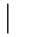 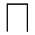 MusicIn this unit, students continue to develop their in-tune singing voice and ability to keep the beat by performing limited range, simple songs.  They will learn the first two rhythmic elements   Students begin to compose music using these rhythms. They listen and respond to music, identifying known rhythmic elements in music they hear.MusicIn this unit, students continue to develop their in-tune singing voice and ability to keep the beat by performing limited range, simple songs.  They will learn the first two rhythmic elements   Students begin to compose music using these rhythms. They listen and respond to music, identifying known rhythmic elements in music they hear.MusicIn this unit, students continue to develop their in-tune singing voice and ability to keep the beat by performing limited range, simple songs.  They will learn the first two rhythmic elements   Students begin to compose music using these rhythms. They listen and respond to music, identifying known rhythmic elements in music they hear.MusicIn this unit, students continue to develop their in-tune singing voice and ability to keep the beat by performing limited range, simple songs.  They will learn the first two rhythmic elements   Students begin to compose music using these rhythms. They listen and respond to music, identifying known rhythmic elements in music they hear.MusicIn this unit, students continue to develop their in-tune singing voice and ability to keep the beat by performing limited range, simple songs.  They will learn the first two rhythmic elements   Students begin to compose music using these rhythms. They listen and respond to music, identifying known rhythmic elements in music they hear.HPEHPEPhysical - Playing With BallsStudents will send, control and receive balls in a variety of movement situations and test alternatives to solve movement challenges.Physical - Playing With BallsStudents will send, control and receive balls in a variety of movement situations and test alternatives to solve movement challenges.Physical - Playing With BallsStudents will send, control and receive balls in a variety of movement situations and test alternatives to solve movement challenges.Physical - Playing With BallsStudents will send, control and receive balls in a variety of movement situations and test alternatives to solve movement challenges.Physical - Playing With BallsStudents will send, control and receive balls in a variety of movement situations and test alternatives to solve movement challenges.Physical - AthleticsStudents will refine the fundamental movement skills of running, jumping and throwing, and apply movement concepts and strategies in games to solve challenges. They will also understand the benefits of being physically active.Physical - AthleticsStudents will refine the fundamental movement skills of running, jumping and throwing, and apply movement concepts and strategies in games to solve challenges. They will also understand the benefits of being physically active.Physical - AthleticsStudents will refine the fundamental movement skills of running, jumping and throwing, and apply movement concepts and strategies in games to solve challenges. They will also understand the benefits of being physically active.Physical - I’m a ‘balliever’Students will perform the fundamental movement skills of two-handed throwing, two-handed catching, soccer dribbling and basketball dribbling in a variety of movement situations. They will test alternatives to solve large ball challenges and identify how the heart reacts to different physical activities.Physical - I’m a ‘balliever’Students will perform the fundamental movement skills of two-handed throwing, two-handed catching, soccer dribbling and basketball dribbling in a variety of movement situations. They will test alternatives to solve large ball challenges and identify how the heart reacts to different physical activities.Physical - I’m a ‘balliever’Students will perform the fundamental movement skills of two-handed throwing, two-handed catching, soccer dribbling and basketball dribbling in a variety of movement situations. They will test alternatives to solve large ball challenges and identify how the heart reacts to different physical activities.Physical - I’m a ‘balliever’Students will perform the fundamental movement skills of two-handed throwing, two-handed catching, soccer dribbling and basketball dribbling in a variety of movement situations. They will test alternatives to solve large ball challenges and identify how the heart reacts to different physical activities.Physical - Catch me if you can Students will demonstrate dodging and running skills and test alternatives to evade others or objects in tagging games. Students demonstrate strategies to work in groups and play fairly during tagging games.Physical - Catch me if you can Students will demonstrate dodging and running skills and test alternatives to evade others or objects in tagging games. Students demonstrate strategies to work in groups and play fairly during tagging games.HPEHPEHealthGood choices, healthy meStudents examine health messages related to the health benefits of physical activity, nutritious dietary intake and maintaining good personal hygiene habits to help them stay healthy. Students describe actions that keep themselves and others healthy in different situations. Students:understand the meaning of being healthyrecognise situations and opportunities to promote healthunderstand the relationship between personal actions and being healthyidentify and explain actions related to health messages recognise situations and opportunities to promote healthy choicesexplore actions that help make their classroom a healthy and active placeidentify and explore natural and built environments in their local community where physical activity can take placeconsider health messages when making health decisions and selecting healthy actionsrecognise situations and opportunities to make healthy decisionsunderstand how to use the decision- making steps to make healthy choices.HealthGood choices, healthy meStudents examine health messages related to the health benefits of physical activity, nutritious dietary intake and maintaining good personal hygiene habits to help them stay healthy. Students describe actions that keep themselves and others healthy in different situations. Students:understand the meaning of being healthyrecognise situations and opportunities to promote healthunderstand the relationship between personal actions and being healthyidentify and explain actions related to health messages recognise situations and opportunities to promote healthy choicesexplore actions that help make their classroom a healthy and active placeidentify and explore natural and built environments in their local community where physical activity can take placeconsider health messages when making health decisions and selecting healthy actionsrecognise situations and opportunities to make healthy decisionsunderstand how to use the decision- making steps to make healthy choices.HealthGood choices, healthy meStudents examine health messages related to the health benefits of physical activity, nutritious dietary intake and maintaining good personal hygiene habits to help them stay healthy. Students describe actions that keep themselves and others healthy in different situations. Students:understand the meaning of being healthyrecognise situations and opportunities to promote healthunderstand the relationship between personal actions and being healthyidentify and explain actions related to health messages recognise situations and opportunities to promote healthy choicesexplore actions that help make their classroom a healthy and active placeidentify and explore natural and built environments in their local community where physical activity can take placeconsider health messages when making health decisions and selecting healthy actionsrecognise situations and opportunities to make healthy decisionsunderstand how to use the decision- making steps to make healthy choices.HealthGood choices, healthy meStudents examine health messages related to the health benefits of physical activity, nutritious dietary intake and maintaining good personal hygiene habits to help them stay healthy. Students describe actions that keep themselves and others healthy in different situations. Students:understand the meaning of being healthyrecognise situations and opportunities to promote healthunderstand the relationship between personal actions and being healthyidentify and explain actions related to health messages recognise situations and opportunities to promote healthy choicesexplore actions that help make their classroom a healthy and active placeidentify and explore natural and built environments in their local community where physical activity can take placeconsider health messages when making health decisions and selecting healthy actionsrecognise situations and opportunities to make healthy decisionsunderstand how to use the decision- making steps to make healthy choices.HealthWe all belongStudents recognise how strengths and achievements contribute to identities. Students identify and practise emotional responses that reflect their own and others’ feelings. They examine and demonstrate ways to include others in activities and practise strategies to help them and others feel they belong.Students:examine strengths and achievements and how they contribute to identityunderstand different ways to demonstrate respectunderstand how emotional responses influence their own and others’ feelingsexplore ways to help themselves and others feel they belongpractise strategies to be friendly and include othersHealthWe all belongStudents recognise how strengths and achievements contribute to identities. Students identify and practise emotional responses that reflect their own and others’ feelings. They examine and demonstrate ways to include others in activities and practise strategies to help them and others feel they belong.Students:examine strengths and achievements and how they contribute to identityunderstand different ways to demonstrate respectunderstand how emotional responses influence their own and others’ feelingsexplore ways to help themselves and others feel they belongpractise strategies to be friendly and include othersHPEHPEAssessment:Short answer questionsStudents examine messages related to health decisions and describe how to keep themselves and others healthy and physically active.Assessment:Short answer questionsStudents examine messages related to health decisions and describe how to keep themselves and others healthy and physically active.Assessment:Short answer questionsStudents examine messages related to health decisions and describe how to keep themselves and others healthy and physically active.Assessment:Short answer questionsStudents examine messages related to health decisions and describe how to keep themselves and others healthy and physically active.Assessment:Collection of workStudents recognise how strengths and achievements contribute to identity and identify how emotional responses impact on others’ feelings.Assessment:Collection of workStudents recognise how strengths and achievements contribute to identity and identify how emotional responses impact on others’ feelings.